ФГБУ «Арктический и антарктический научно-исследовательский институт»МЦД МЛИнформационные материалы по мониторингу морского ледяного покрова Арктики и Южного Океана на основе данных ледового картирования и пассивного микроволнового зондирования SSMR-SSM/I-SSMIS-AMSR202.11.2015 - 10.11.2015Контактная информация: лаб. МЦДМЛ ААНИИ, тел. +7(812)337-3149, эл.почта: vms@aari.aq Адрес в сети Интернет: http://wdc.aari.ru/datasets/d0042/  СодержаниеСеверное Полушарие	3Рисунок 1а – Обзорная ледовая карта СЛО и повторяемость кромки за текущую неделю .	3Рисунок 1б – Положение кромки льда и зон разреженных и сплоченных льдов СЛО за последний доступный срок на основе ледового анализа НЛЦ США  	4Рисунок 2а – Общая сплоченность морского льда СЛО и субарктических морей по данным AMSR2 за последний доступный	5Рисунок 2б – Общая сплоченность морского льда морей СМП по данным AMSR2 за последний доступный срок	6Рисунок 3 – Обзорная ледовая карта СЛО за текущую неделю и аналогичные периоды 2007-2014 гг.	7Рисунок 4 – Поля распределения средневзвешенной толщины льда на основе совместной модели морского льда – океана ACNFS за текущие сутки и 2010-2014 гг.	8Таблица 1 – Динамика изменения значений ледовитости для акваторий Северной полярной области за текущую неделю по данным наблюдений SSMR-SSM/I-SSMIS	9Таблица 2 - Медианные значения ледовитости для Северной полярной области и 3-х меридиональных секторов за текущие 30 и 7-дневные интервалы и её аномалии от 2009-2014 гг. и интервалов 2005-2015 гг. и 1978-2015 гг. по данным наблюдений SSMR-SSM/I-SSMIS	9Таблица 3 – Экстремальные и средние значения ледовитости для Северной полярной области и 3 меридиональных секторов за текущий 7-дневный интервал по данным наблюдений SSMR-SSM/I-SSMIS, алгоритм NASATEAM	10Рисунок 5 – Ежедневные оценки сезонного хода ледовитости для Северной Полярной Области и её трех меридиональных секторов за период с 26.10.1978 по текущий момент времени по годам.	11Рисунок 6 – Медианные распределения сплоченности льда за текущие 7 и 30 дневные интервалы времени и её разности относительно медианного распределения за те же промежутки за 1978-2015 и 2005-2015гг. на основе расчетов по данным SSMR-SSM/I-SSMIS,алгоритм NASATEAM .	13Южный океан	14Рисунок 7а – Ледовая карта Южного Океана за последний доступный срок (окраска по общей сплоченности	14Рисунок 7б – Ледовая карта Южного Океана за последний доступный срок на (окраска по наиболее старому возрасту) 	15Рисунок 7в – Положение кромки льда и зон разреженных и сплоченных льдов Южного Океана за последний доступный срок на основе ледового анализа НЛЦ США 	16Рисунок 8 – Ежедневные оценки сезонного хода ледовитости Южного Океана и его трёх меридиональных секторов за период с 26.10.1978 по текущий момент времени по годам 	17Рисунок 9 – Медианные распределения общей сплоченности льда за текущие 7 и 30 дневные интервалы времени и её разности относительно медианного распределения за те же промежутки за периоды 1978-2015 и 2005-2015 гг. на основе расчетов по данным SSMR-SSM/I-SSMIS	17Таблица 4 – Динамика изменения значений ледовитости для акваторий Южного океана за текущий 7-дневный интервал  по данным наблюдений SSMR-SSM/I-SSMIS	18Таблица 5 - Медианные значения ледовитости для Южного океана и 3 меридиональных секторов за текущие 30 и 7-дневные интервалы и её аномалии от 2009-2014 гг. и интервалов 2005-2015 гг. и 1978-2015 гг. по данным наблюдений SSMR-SSM/I-SSMIS, алгоритм NASATEAM………	18Таблица 6 – Экстремальные и средние значения ледовитости для Южного океана и 3 меридиональных секторов за текущий 7-дневный интервал по данным наблюдений SSMR-SSM/I-SSMIS, алгоритм NASATEAM	18Приложение 1 – Статистические значения ледовитостей по отдельным акваториям Северной Полярной Области и Южного океана	19Таблица 7 – Средние, аномалии среднего и экстремальные значения ледовитостей для Северной полярной области и её отдельных акваторий за текущие 7 и 30 дневные промежутки времени по данным наблюдений SSMR-SSM/I-SSMIS, алгоритм NASATEAM за период 1978-2015 гг.	19Таблица 8 – Средние, аномалии среднего и экстремальные значения ледовитостей для Южного океана и его отдельных акваторий за текущие 7 и 30 дневные интервалы времени по данным наблюдений SSMR-SSM/I-SSMIS, алгоритм NASATEAM за период 1978-2015 гг.	21Таблица 9 – Динамика изменения значений ледовитости для акваторий Северной полярной области и Южного океана за текущую неделю по данным наблюдений SSMIS	23Характеристика исходного материала и методика расчетов	24Северное Полушарие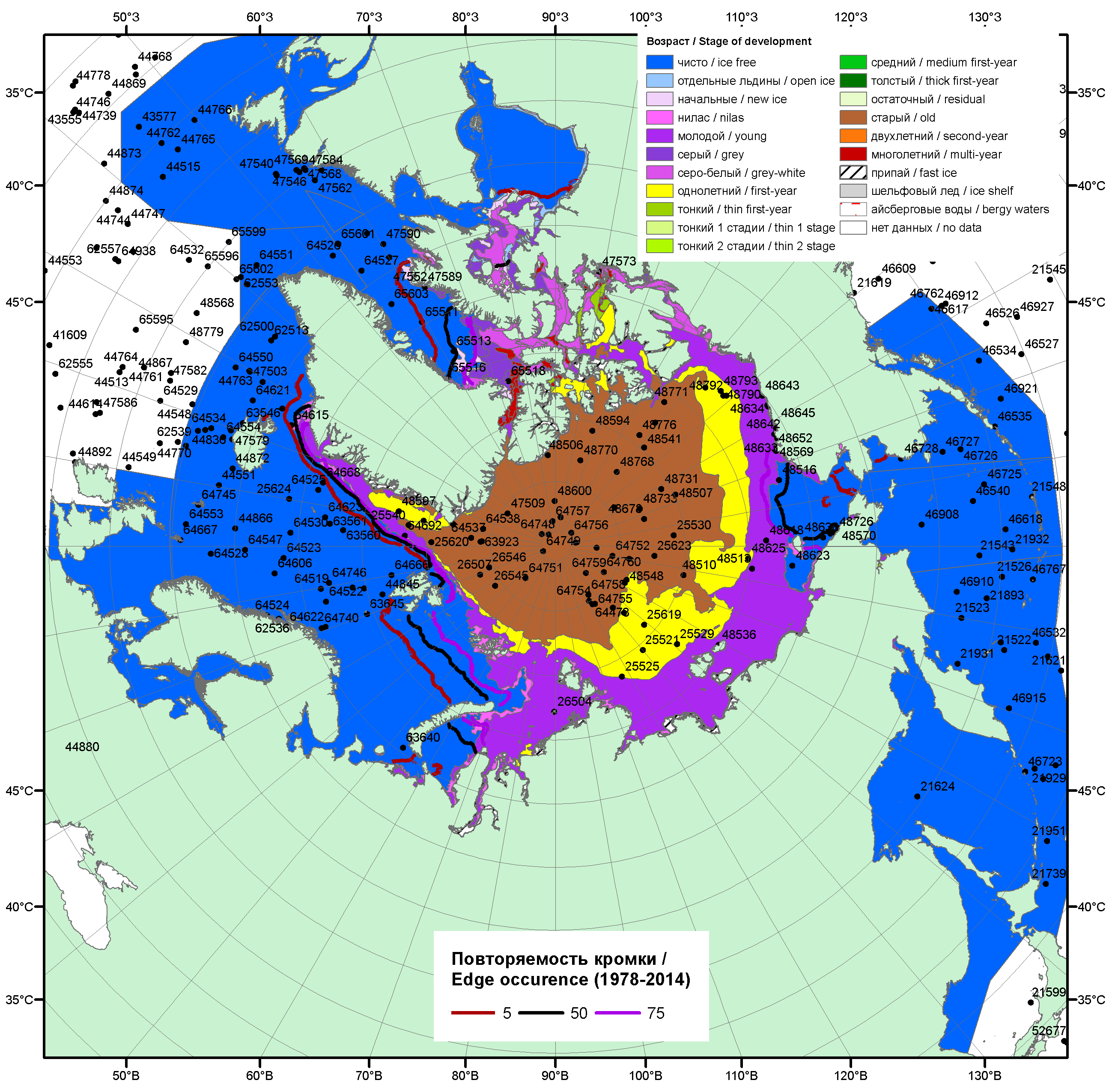 Рисунок 1а – Обзорная ледовая карта СЛО за 02.11.- 10.11.2015 г. на основе ледового анализа ААНИИ (10.11), Национального ледового центра США (05.11), Канадской ледовой службы (02.11), положение метеорологический дрейфующих буев IABP и Argos на 10.11.2015T1200+00 и повторяемость кромки за 01-05.11 за период 1979-2014 гг. по наблюдениям SSMR-SSM/I-SSMIS (алгоритм NASATEAM).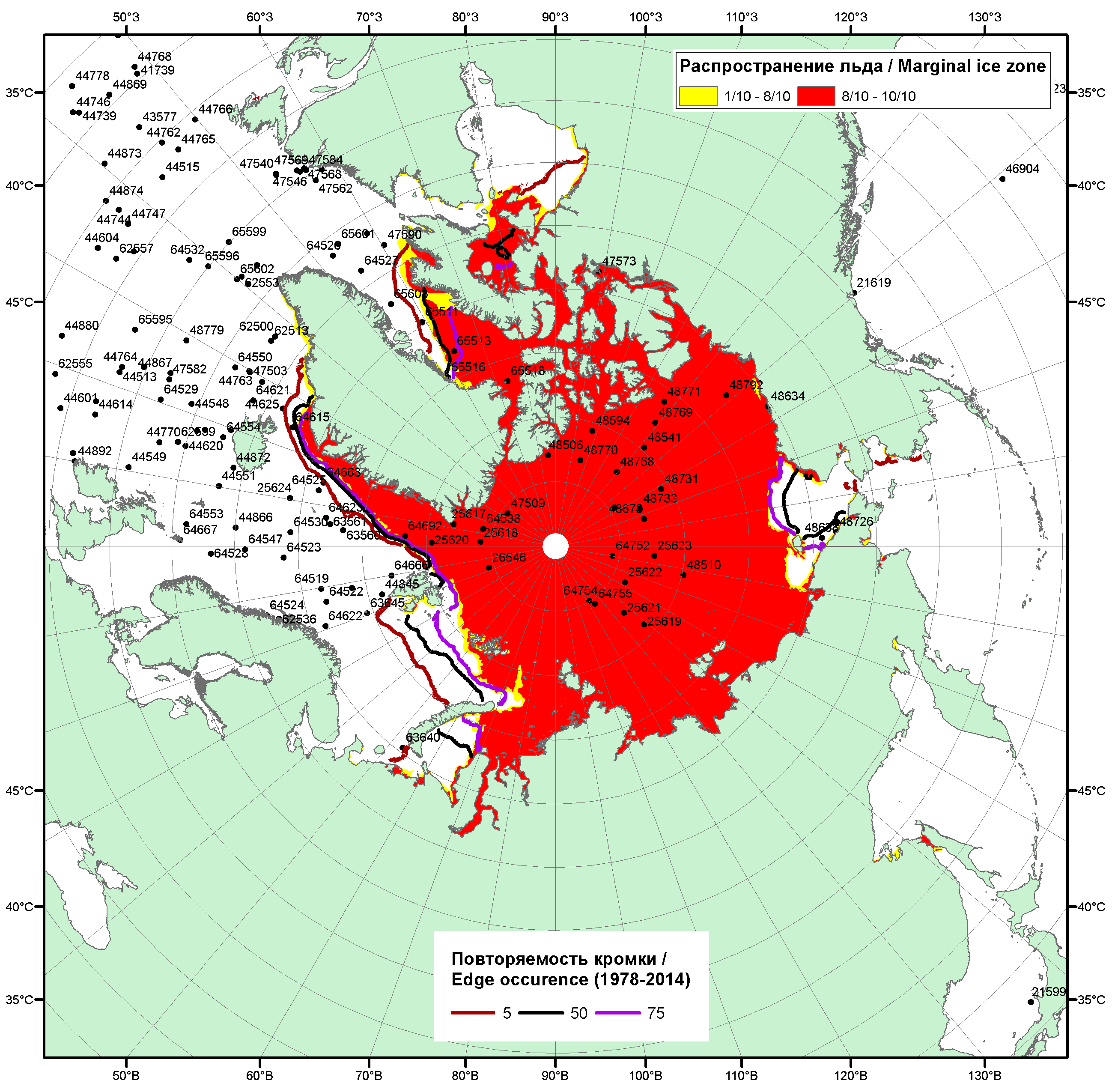 Рисунок 1б – Положение кромки льда и зон разреженных (<8/10) и сплоченных (≥8/10) льдов СЛО за 09.11.2015 г. на основе ледового анализа Национального Ледового Центра США, положение метеорологический дрейфующих буев IABP и Argos на 10.11.2015T1200+00 и повторяемость кромки за 06-10.11 за период 1979-2014 гг. по наблюдениям SSMR-SSM/I-SSMIS (алгоритм NASATEAM)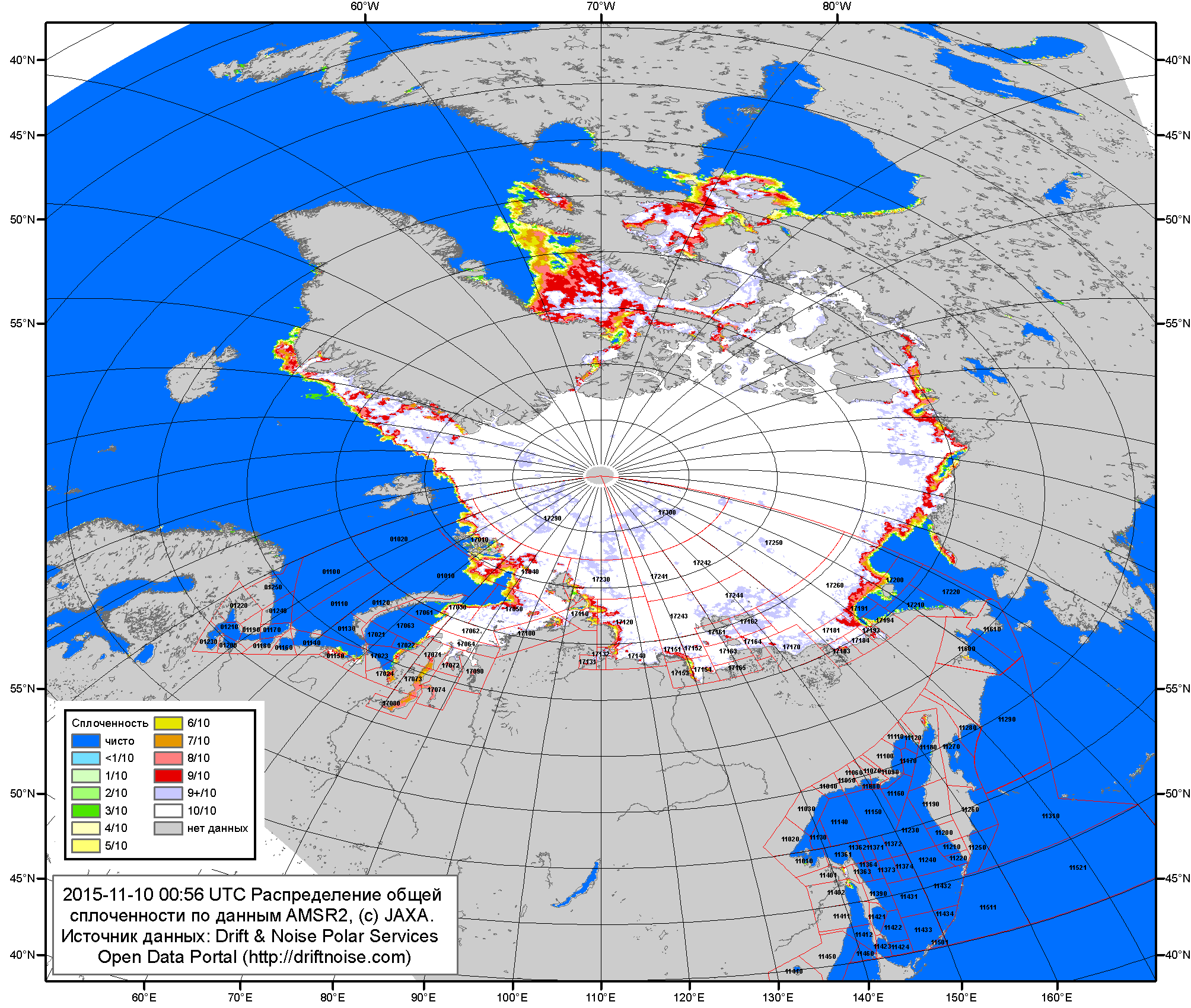 Рисунок 2a – Общая сплоченность морского льда СЛО и субарктических морей по данным AMSR2 на 10.11.2015 00:56 UTC и  границы районов ГМССБ МЕТЗОН XIII, XX и XXI.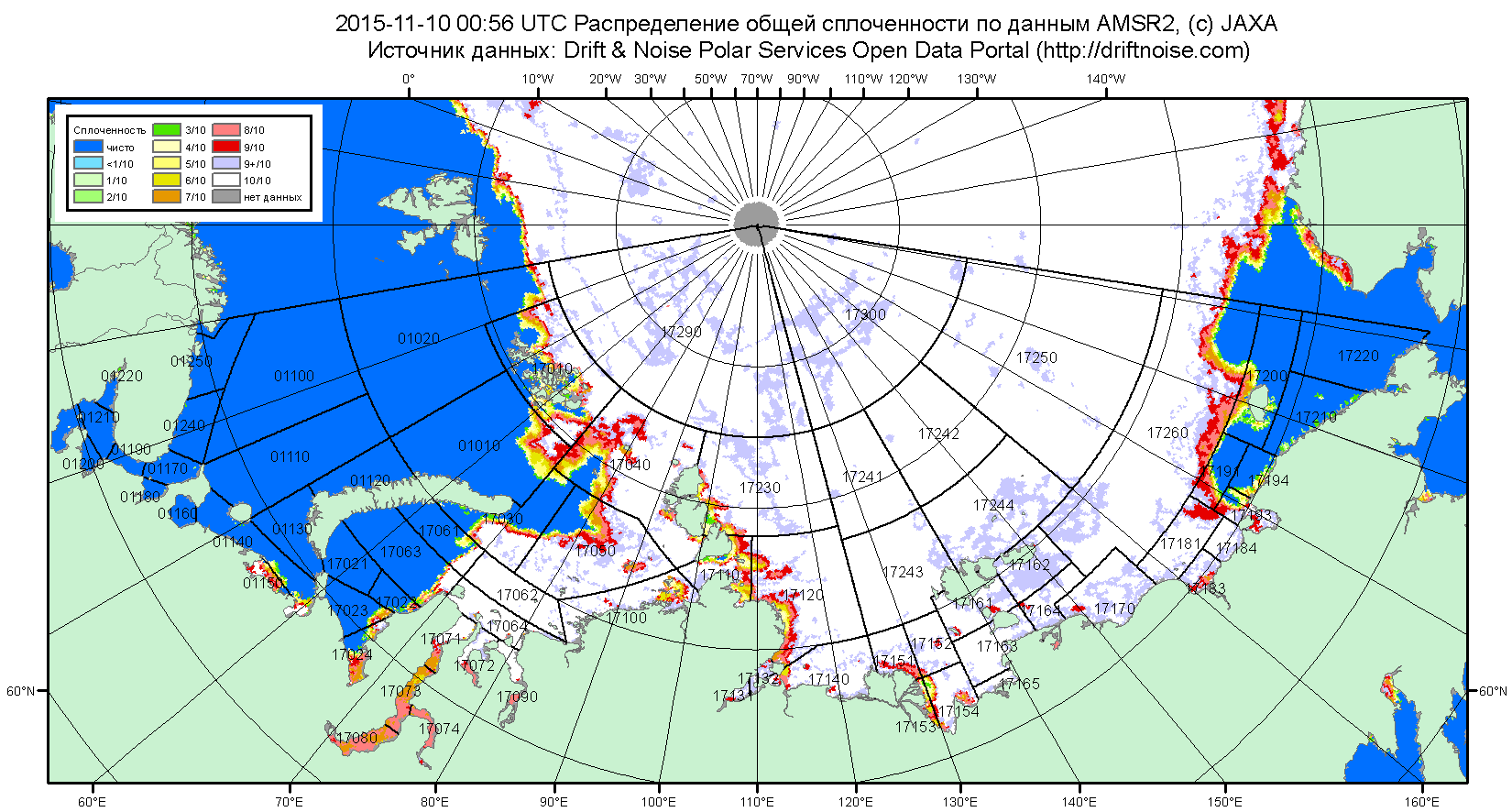 Рисунок 2б – Общая сплоченность морского льда морей СМП по данным AMSR2 на 10.11.2015 00:56 UTC и  границы районов ГМССБ МЕТЗОН XX и XXI.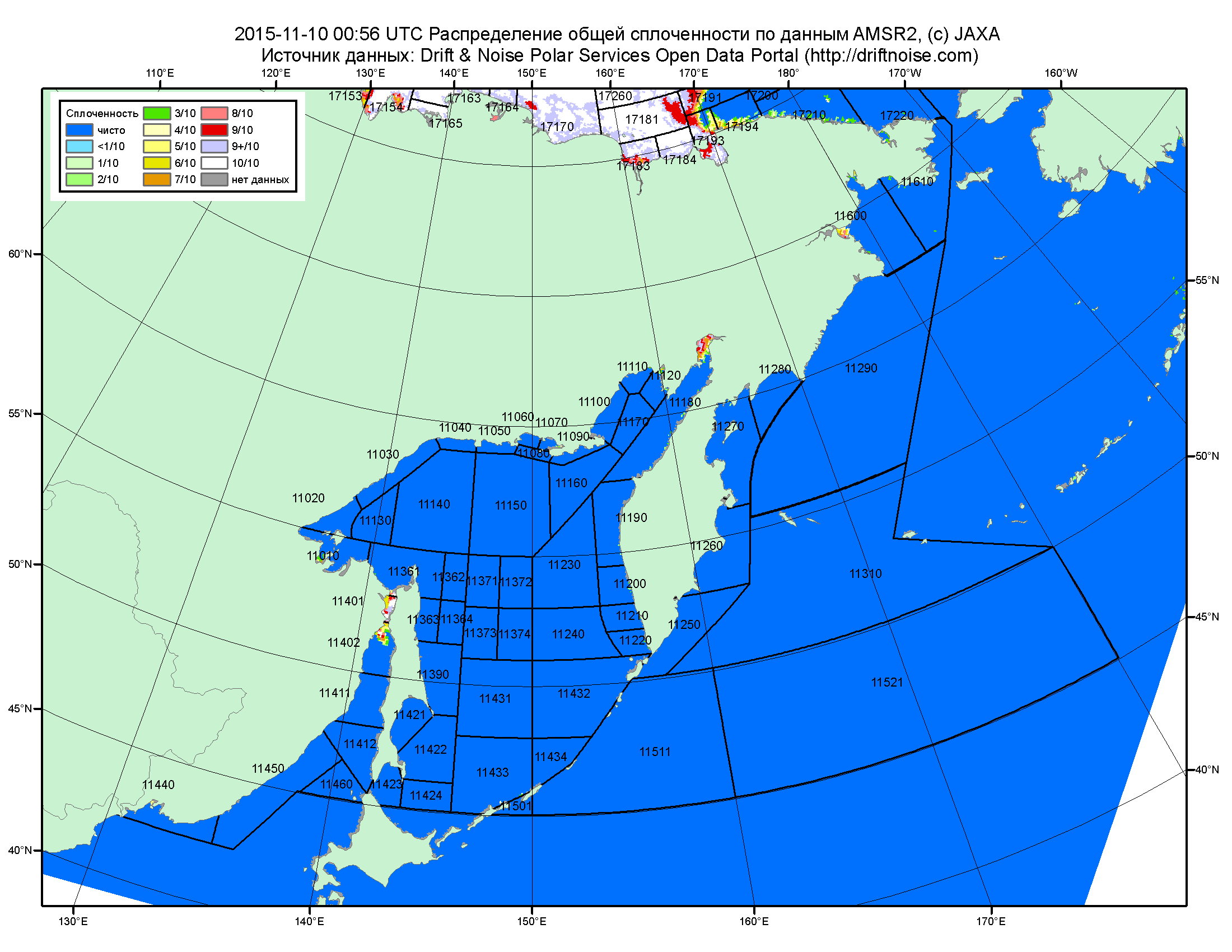 Рисунок 2в – Общая сплоченность морского льда дальневосточных морей по данным AMSR2 на 10.11.2015 00:56UTC и границы районов ГМССБ МЕТЗОНЫ XIII.Рисунок 3 – Обзорная ледовая карта СЛО за 02.11 - 10.11.2015 г. и аналогичные периоды 2007-2014 гг. на основе ледового анализа ААНИИ, Канадской ледовой службы и Национального ледового центра США.Рисунок 4 – Поля распределения средневзвешенной толщины льда на основе совместной модели морского льда – океана ACNFS (HYCOM/NCODA/CICE) 10 ноября 2015 - 2010 гг. Таблица 1 – Динамика изменения значений ледовитости по сравнению с предыдущей неделей для морей Северной полярной области за 02 – 08 ноября 2015 г. по данным наблюдений SSMR-SSM/I-SSMIS-AMSR2Таблица 2 - Медианные значения ледовитости для Северной полярной области, 3-х меридиональных секторов и моря СМП за текущие 30 и 7-дневные интервалы и её аномалии от 2010-2014 гг. и интервалов 2005-2015 гг. и 1978-2015 гг. по данным наблюдений SSMR-SSM/I-SSMIS-AMSR2, алгоритмы NASATEAM/BOOTSTRAPСеверная полярная областьСектор 45°W-95°E (Гренландское - Карское моря)Сектор 95°E-170°W (моря Лаптевых - Чукотское, Берингово, Охотское)Сектор 170°W-45°W (море Бофорта и Канадская Арктика)Северный Ледовитый океанМоря СМП (моря Карское-Чукотское)Таблица 3 – Экстремальные и средние значения ледовитости для Северной полярной области, 3 меридиональных секторов и моря СМП за текущий 7-дневный интервал по данным наблюдений SSMR-SSM/I-SSMIS-AMSR2, алгоритмы NASATEAM/BOOTSTRAPСеверная полярная областьСектор 45°W-95°E (Гренландское - Карское моря)Сектор 95°E-170°W (моря Лаптевых - Чукотское, Берингово, Охотское)Сектор 170°W-45°W (море Бофорта и Канадская Арктика)Северный Ледовитый океанМоря СМП (моря Карское-Чукотское)Рисунок 5 – Ежедневные оценки сезонного хода ледовитости для Северной Полярной Области и трех меридиональных секторов за период 26.10.1978 - 08.11.2015 по годам на основе расчетов по данным SSMR-SSM/I-SSMIS-AMSR2, алгоритмы NASATEAM/BOOTSTRAP: а) Северная полярная область, б) сектор 45°W-95°E (Гренландское – Карское моря), в) сектор 95°E-170°W (моря Лаптевых – Чукотское и Берингово, Охотское), г) сектор 170°W-45°W (море Бофорта и Канадская Арктика), д) Северный Ледовитый океан, е) Северный морской путь (Карское - Чукотское моря).Рисунок 6 – Медианные распределения сплоченности льда за текущие 7 и 30-дневные промежутки и её разности относительно медианного распределения за те же месяца за периоды 1979-2015 (центр) и 2005-2015 гг. (справа) на основе расчетов по данным SSMR-SSM/I-SSMIS-AMSR2, алгоритмы NASATEAM/BOOTSTRAP.Южный океан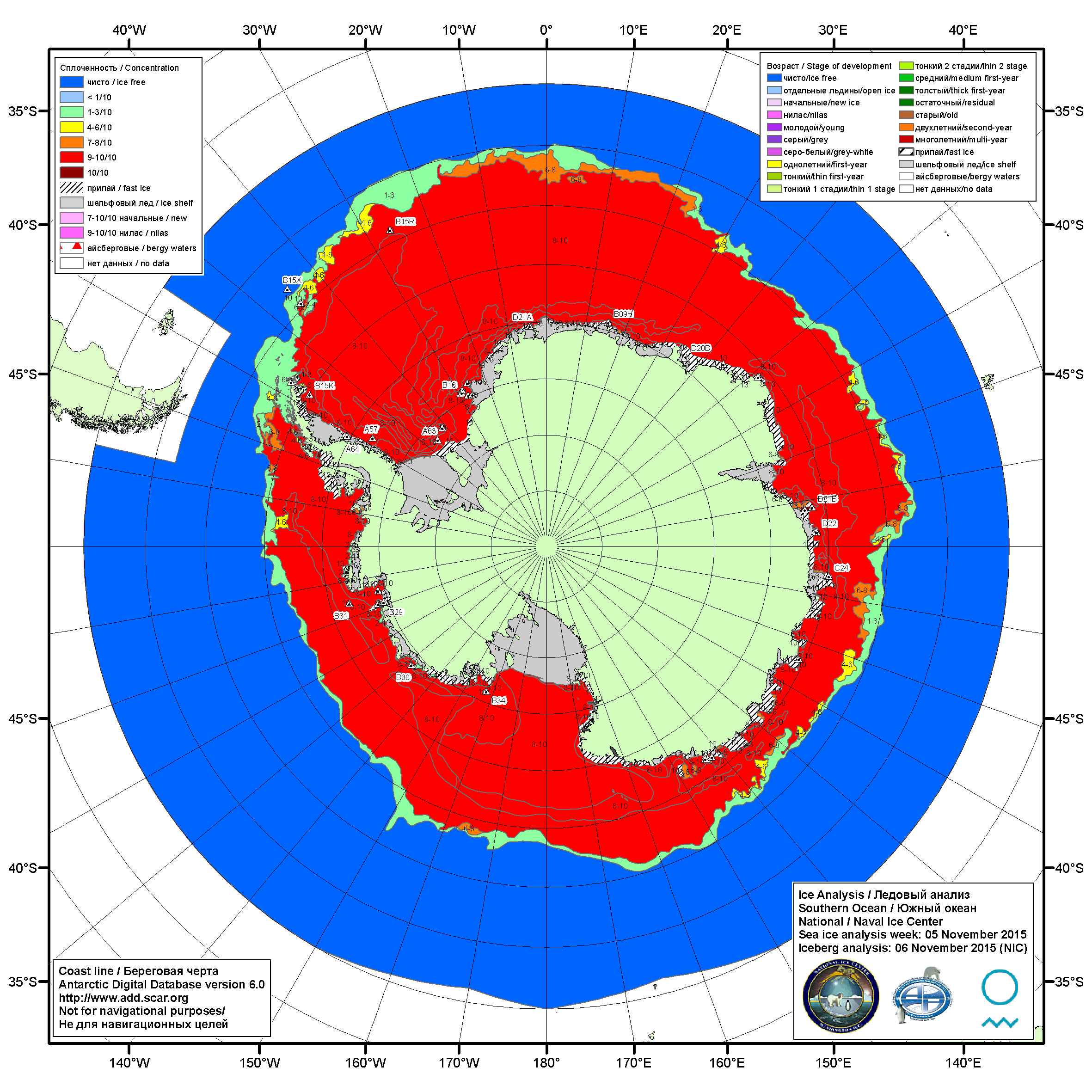 Рисунок 7а – Ледовая карта Южного океана (цветовая окраска по общей сплоченности) и расположение крупных айсбергов на основе информации совместного ледового анализа НЛЦ США, ААНИИ и НМИ (Норвегия) за 05.11.2015.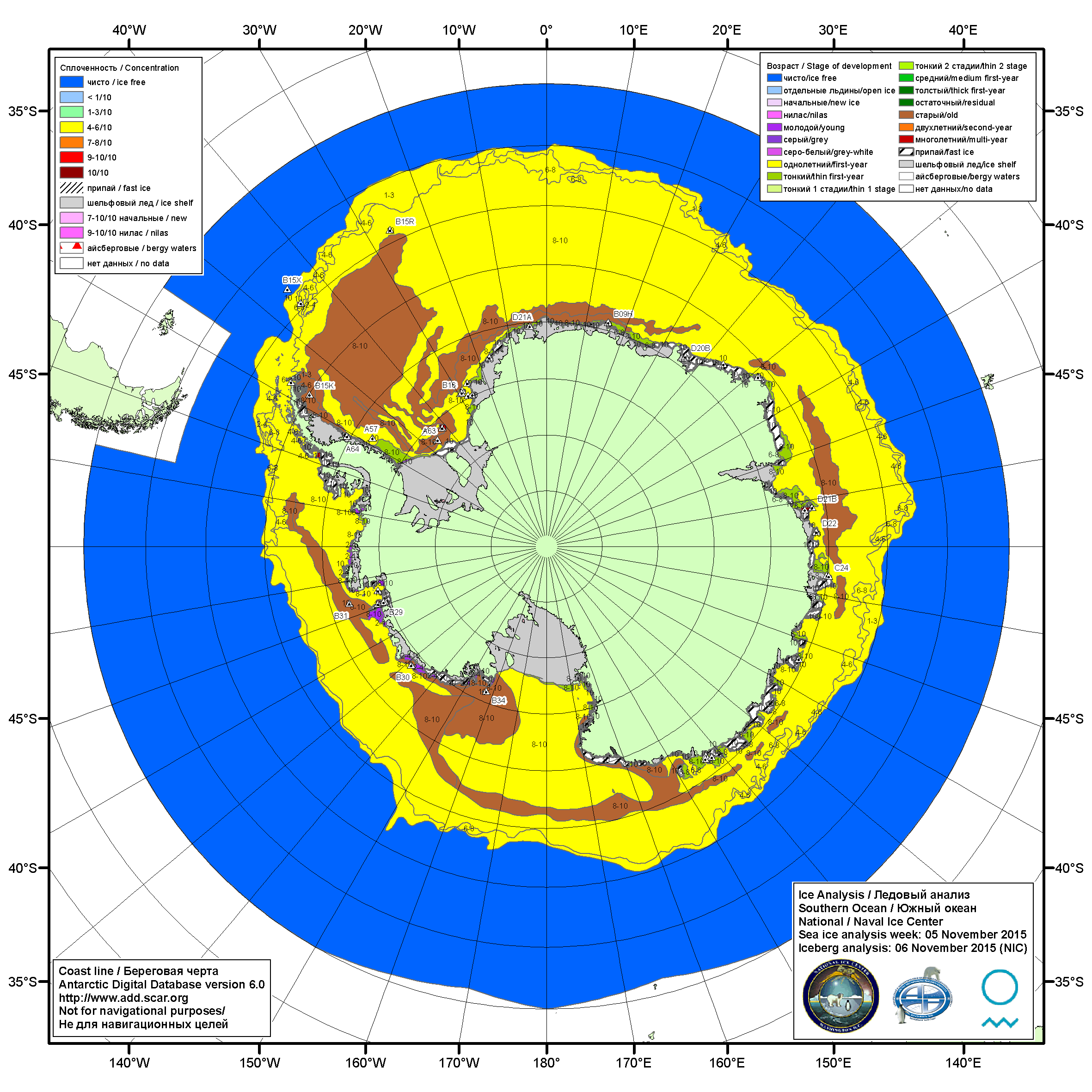 Рисунок 7б – Ледовая карта Южного океана (цветовая окраска по возрасту) и расположение крупных айсбергов на основе информации совместного ледового анализа НЛЦ США, ААНИИ и НМИ (Норвегия) за 05.11.2015.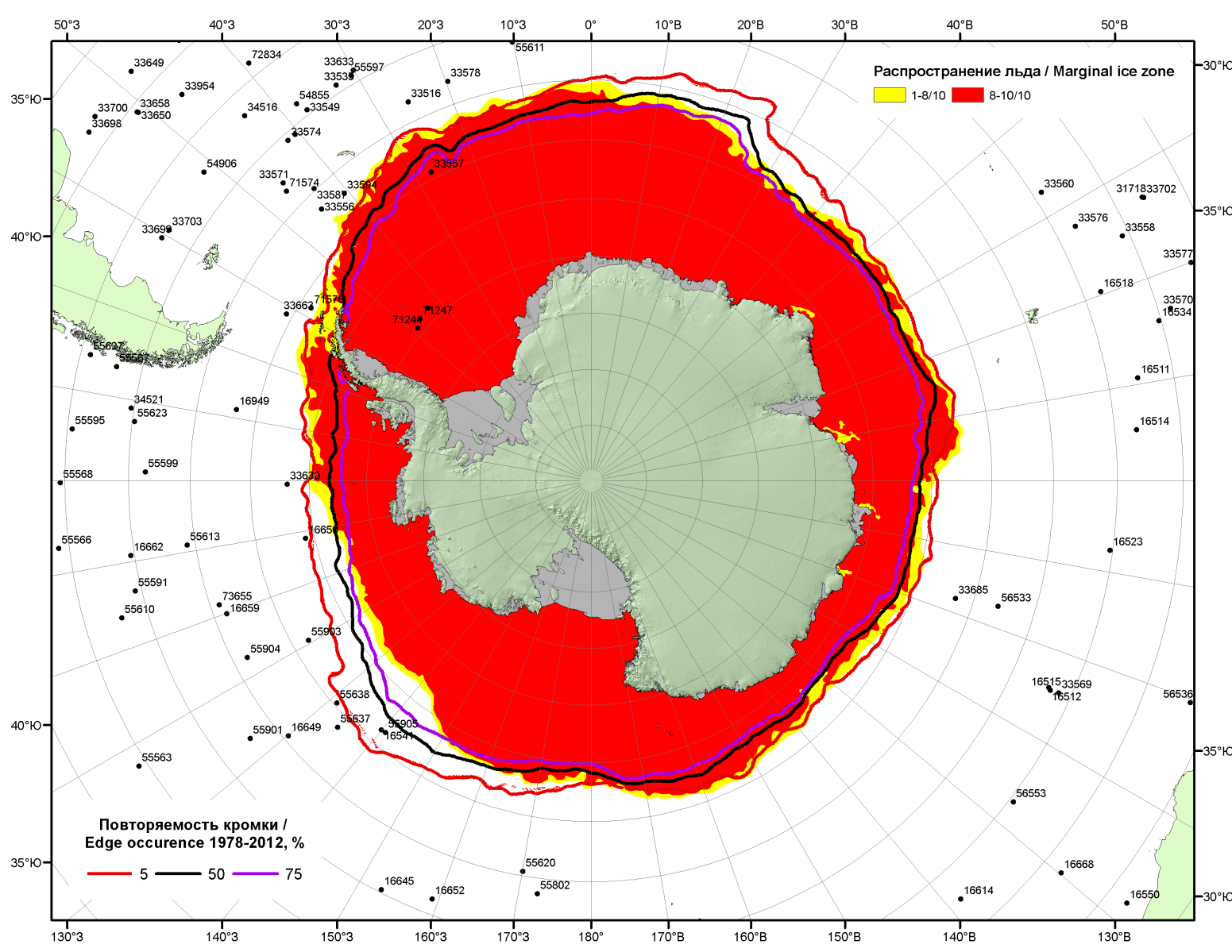 Рисунок 7в – Положение кромки льда и зон разреженных (<8/10) и сплоченных (≥8/10) льдов Южного океана за 09.11.2015 г. на основе ледового анализа Национального Ледового Центра США, положение метеорологический дрейфующих буев IABP и Argos на 10.11.2015T1200+00 и повторяемость кромки за 06-10.11 за период 1979-2014 гг. по наблюдениям SSMR-SSM/I-SSMIS (алгоритм NASATEAM)Рисунок 8 – Ежедневные оценки сезонного хода ледовитости Южного Океана и меридиональных секторов за период 26.10.1978 – 08.11.2015 по годам на основе расчетов по данным SSMR-SSM/I-SSMIS-AMSR2, алгоритм NASATEAM/BOOTSTRAP: а) Южный Океан, б) Атлантический сектор (60°W-30°E, море Уэдделла), в) Индоокеанский сектор (30°E-150°E, моря Космонавтов, Содружества, Моусона), г) Тихоокеанский сектор (150°E-60°W, моря Росса, Беллинсгаузена) Рисунок 9 – Медианные распределения общей сплоченности льда за текущие 7 и 30-дневные промежутки (слева) и её разности относительно медианного распределения за тот же месяц за периоды 1978-2015 (центр) и 2005-2015 гг. (справа) на основе расчетов по данным SSMR-SSM/I-SSMIS-AMSR2, алгоритм NASATEAM/BOOTSTRAPТаблица 4 – Динамика изменения значений ледовитости по сравнению с предыдущей неделей для морей Южного океана за 02 – 08 ноября 2015 г. по данным наблюдений SSMR-SSM/I-SSMISТаблица 5 - Медианные значения ледовитости для Южного океана и 3 меридиональных секторов за текущие 30 и 7-дневные интервалы и её аномалии от 2010-2014 гг. и интервалов 2005-2015 гг. и 1978-2015 гг. по данным наблюдений SSMR-SSM/I-SSMIS-AMSR2, алгоритм NASATEAM/BOOTSTRAPЮжный ОкеанАтлантический сектор (60°W-30°E, море Уэдделла)Индоокеанский сектор (30°E-150°E, моря Космонавтов, Содружества, Моусона)Тихоокеанский сектор (150°E-60°W, моря Росса, Беллинсгаузена)Таблица 6 – Экстремальные и средние значения ледовитости для Южного океана и 3 меридиональных секторов за текущий 7-дневный интервал по данным наблюдений SSMR-SSM/I-SSMIS-AMSR2, алгоритм NASATEAM/BOOTSTRAPЮжный ОкеанАтлантический сектор (60°W-30°E, море Уэдделла)Индоокеанский сектор (30°E-150°E, моря Космонавтов, Содружества, Моусона)Тихоокеанский сектор (150°E-60°W, моря Росса, Беллинсгаузена)Приложение 1 – Статистические значения ледовитостей по отдельным акваториям Северной Полярной Области и Южного океанаТаблица 7 – Средние, аномалии среднего и экстремальные значения ледовитостей для Северной полярной области и её отдельных акваторий за текущие 7-дневный (неделя) и 30-дневный промежутки времени по данным наблюдений SSMR-SSM/I-SSMIS-AMSR2, алгоритм NASATEAM/BOOTSTRAP за период 1978-2015 гг.02-08.1109.10-08.11Таблица 8 – Средние, аномалии среднего и экстремальные значения ледовитостей для Южного океана и его отдельных акваторий за текущие 7-дневный (неделя) и 30-дневный промежутки времени по данным наблюдений SSMR-SSM/I-SSMIS-AMSR2, алгоритм NASATEAM/BOOTSTRAP за период 1978-02-08.1109.10-08.11Таблица 9 – Динамика изменения значений ледовитости по сравнению с предыдущей неделей для морей Северной полярной области и Южного океана за текущий 7-дневный (неделя) промежуток времени по данным наблюдений SSMIS-AMSR202-08.1102-08.1102-08.1102-08.1102-08.1102-08.1102-08.11Характеристика исходного материала и методика расчетовДля иллюстрации ледовых условий Арктического региона представлены совмещенные региональные карты ААНИИ, ГМЦ России, ледовой службы Германии (BSH), Канадской ледовой службы – КЛС и Национального ледового центра США - НЛЦ. Совмещение карт выполнено путем перекрытия слоев (ААНИИ, слой #1), (региональная карта НЛЦ, слой #1), (ГМЦ России, слой #1), (BSH, слой #1) -> (КЛС, слой #2)  –> (обзорная карта НЛЦ, слой #3). Как результат, карты ААНИИ характеризуют ледовые условия морей Гренландского…Бофорта и Охотского, карты ГМЦ России – Азовского, Каспийского и Белого, карты НЛЦ – Берингова моря, карты BSH – Балтийского карты КЛС - морей Бофорта, Канадского архипелага, Баффина, Девисова пролива, Лабрадор, Св. Лаврентия, а НЛЦ - Арктического Бассейна, Линкольна,  южной части Гренландского моря, а также в летний период – моря Бофорта, Чукотское и Берингово (при этом полный охват карт НЛЦ – вся акватория СЛО и субполярные моря). Для построения совмещенных карт используется архив данных в обменном формате ВМО СИГРИД3 Мирового центра данных по морскому льду (МЦД МЛ). В пределах отдельного срока выборка карт из архива проводилась по критериям близости карт к сроку выпуска карты ААНИИ с максимальным интервалом времени между картами до 7 суток (день недели выпуска карт ААНИИ и ГМЦ России– каждая среда, BSH – каждый понедельник, КЛС – каждый вторник, НЛЦ – 1 раз в 2 недели по вторникам для циркумполярных карт и понедельник – четверг для региональных карт). Для иллюстрации полей толщин льда СЛО использованы ежедневные данные по распределению средневзвешенной толщины льда численной модели ACNFS. Численная модель ACNFS имеет пространственное разрешение 1/12° и является совместной моделью морского льда – океана диагностики и краткосрочного прогнозирования состояния ледяного покрова  всех акваторий Северного полушария севернее 40 с.ш. В модели ACNFS используется ледовый блок CICE (Hunke and Lipscomb, 2008), совмещенный с  моделью океана HYCOM (Metzger et al., 2008, 2010). Атмосферный форсинг включает поля приземных метеопараметров и радиационного баланса поверхности. Исходная ледовая информация, используемая для расчетов по модели, включают данные альтиметра, ТПО, сплоченность, профиля температуры и солёности воды.Для иллюстрации ледовых условий Южного океана, а также Северной Полярной области за последние сутки используются ежедневные циркумполярные ледовые информационные продукты НЛЦ США по оценке расположения кромки льда и ледяных массивов - MIZ (Marginal Ice Zone). Для цветовой окраски карт использован стандарт ВМО (WMO/Td. 1215) для зимнего (по возрасту) и летнего (по общей сплоченности) периодов. Следует также отметить, что в зонах стыковки карт ААНИИ, ГМЦ России, КЛС и НЛЦ наблюдается определенная несогласованность границ и характеристик ледовых зон вследствие ряда различий в ледовых информационных системах подготавливающих служб (карты для Балтийского моря представлены только BSH или ААНИИ). Однако, данная несогласованность несущественна для целей интерпретации ледовых условий в рамках настоящего обзора. Для получения оценок ледовитости (extent) и приведенной ледовитости – площади льда (area) отдельных секторов, морей, частей морей Северной полярной области и Южного океана и климатического положения кромок заданной повторяемости на основе данных спутниковых систем пассивного микроволнового зондирования SSMR-SSM/I-SSMIS-AMSR2 в МЦД МЛ ААНИИ принята следующая технология расчетов:источник данных – архивные (Cavalieri et al., 2008, Meier et al., 2006) и квазиоперативные (Maslanik and Stroeve, 1999) c задержкой 1-2 дня ежедневные матрицы (поля распределения) оценок общей сплоченности Северной (севернее 45° с.ш.) и Южной (южнее 50° с.ш.) Полярных областей на основе обработанных по алгоритму NASATEAM данных многоканальных микроволновых радиометров SSMR-SSM/I-SSMIS ИСЗ NIMBUS-7 и DMSP за период с 26.10.1978 г. по настоящий момент времени, копируемые с сервера НЦДСЛ;источник данных – ежедневные матрицы (поля распределения) оценок общей сплоченности Северной и Южной полярной областей на основе обработанных по алгоритму Bootstrap данных многоканального микроволнового радиометра AMSR2 ИСЗ GCOM-W1(SHIZUKU) за период с 01.07.2012 г. по настоящий момент времени, предоставленные Японским космическим агентством (provided by JAXA);область расчета – Северная и Южная Полярные области и их регионы с использованием масок океан/суша НЦДСЛ (http://nsidc.org/data/polar_stereo/tools_masks.html);границы используемых масок расчета отдельных меридиональных секторов, морей, частей морей Северной полярной области и Южного океана представлены на рисунках П1 – П2, не совпадают с используемыми в НЦДСЛ масками для отдельных акваторий Мирового океана и основаны на номенклатуре ААНИИ для морей Евразийского шельфа (Гренландское - Чукотское), Атласе Северного ледовитого океана (1980) и Атласе океанов (1980) издательства ГУНИО МО.вычислительные особенности расчета – авторское программное обеспечение ААНИИ с сохранением точности расчетов и оценке статистических параметров по гистограмме распределения и свободно-распространяемое программное обеспечение GDAL для векторизации полей климатических параметров;Исходная информация в формате ВМО СИГРИ3 доступна на сервере МЦД МЛ по адресам http://wdc.aari.ru/datasets/d0004 (карты ААНИИ), http://wdc.aari.ru/datasets/d0031 (карты КЛС), http://wdc.aari.ru/datasets/d0032 (карты НЛЦ), ), http://wdc.aari.ru/datasets/d0033  (карты ГМЦ России) и ), http://wdc.aari.ru/datasets/d0035 (карты BSH).   В графическом формате PNG совмещенные карты ААНИИ-КЛС-НЛЦ доступны по адресу http://wdc.aari.ru/datasets/d0040. Результаты расчетов ледовитости Северной, Южной полярных областей, их отдельных меридиональных секторов, морей и частей морей доступны на сервере МЦД МЛ ААНИИ в каталогах соответственно http://wdc.aari.ru/datasets/ssmi/data/north/extent/ и http://wdc.aari.ru/datasets/ssmi/data/south/extent/.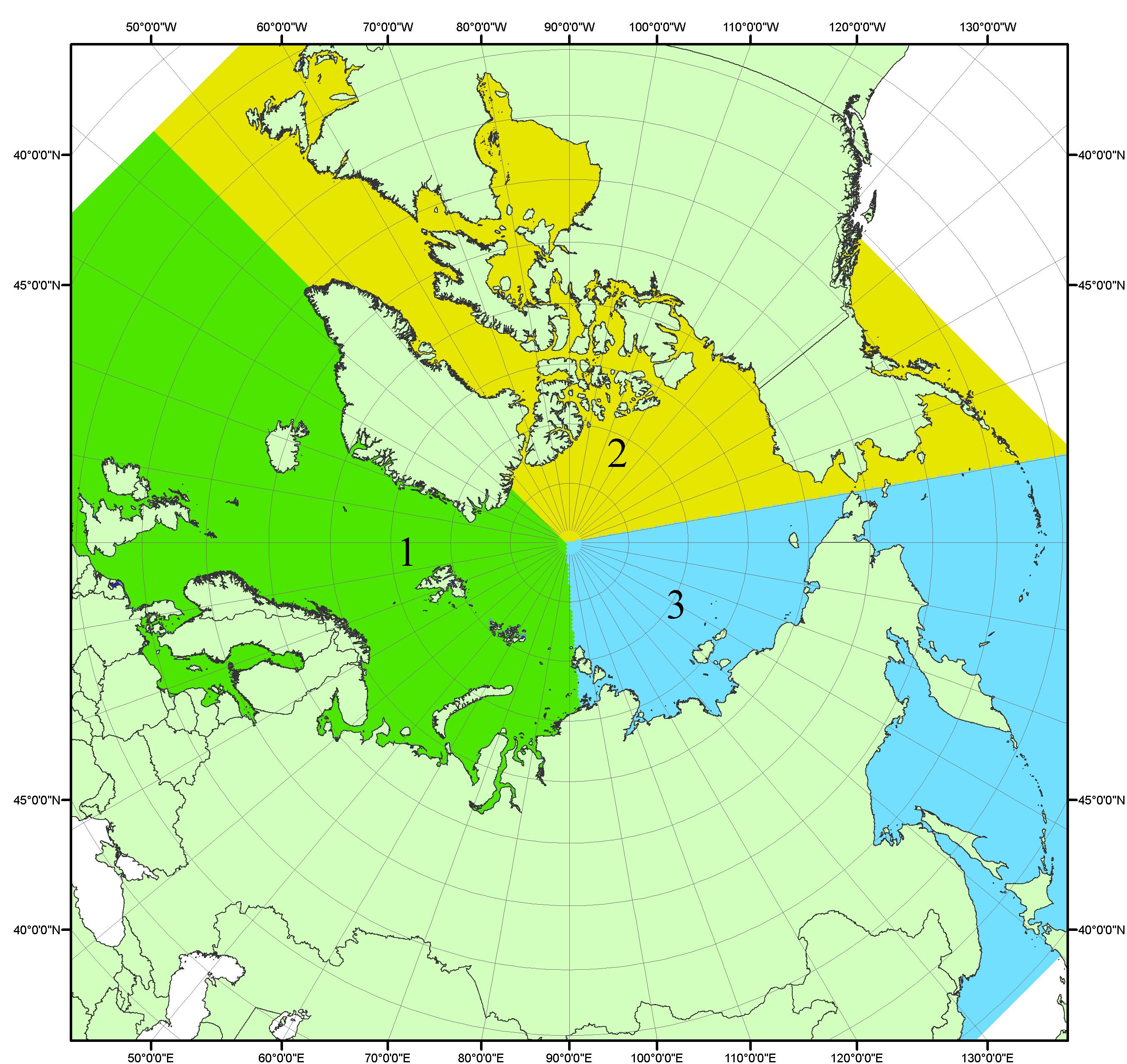 Рисунок П1 – Секторальное деление северной полярной области. 1 - Сектор 45°W-95°E (Гренландское - Карское моря); 2 - Сектор 170°W-45°W (море Бофорта и Канадская Арктика); 3 - Сектор 95°E-170°W (моря Лаптевых - Чукотское, Берингово, Охотское, Японское)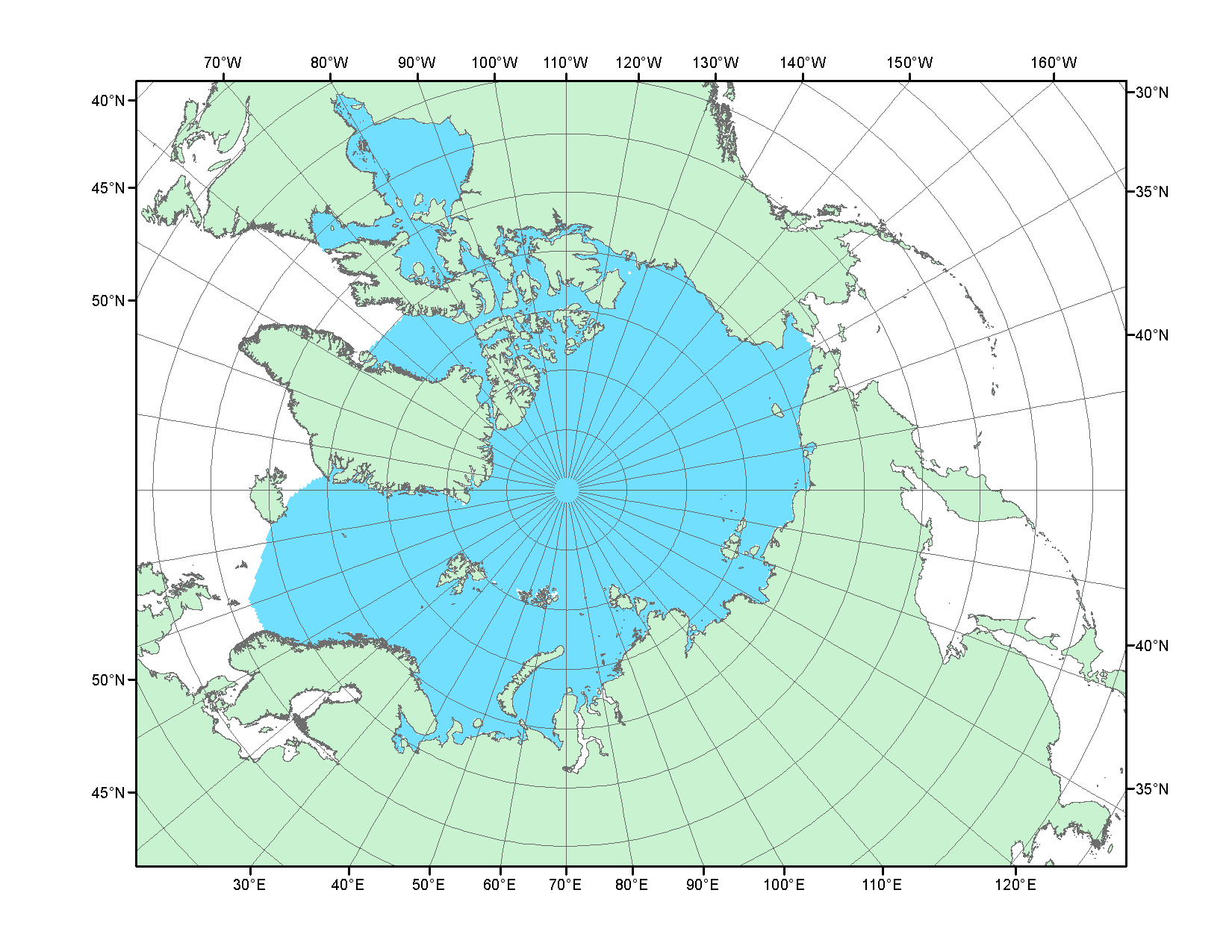 Рисунок П2 – Северный ледовитый океан в официальных границах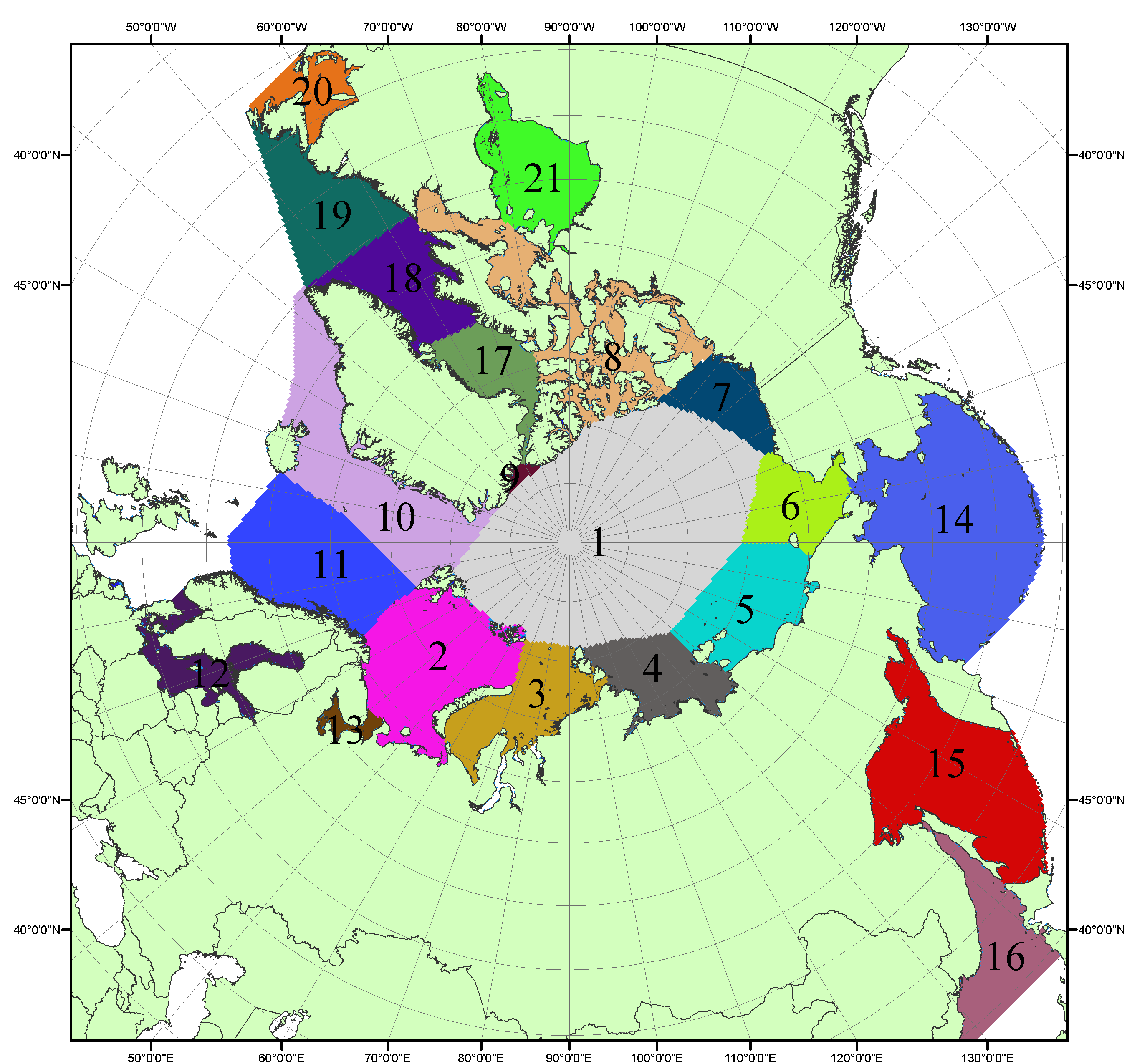 Рисунок П3 – Моря северной полярной области. 1 – Арктический бассейн; 2- Баренцево море; 3 – Карское море; 4 – море Лаптевых; 5 - Восточно-Сибирское море; 6 – Чукотское море; 7 – море Бофорта; 8 – Канадский архипелаг; 9 – море Линкольна; 10 – Гренландское море; 11 – Норвежское море; 12 – Балтийское море; 13 – Белое море; 14 – Берингово море; 15 – Охотское море; 16 – Японское море; 17 – море Баффина; 18 – Дейвисов пролив; 19 – море Лабрадор; 20 – залив Святого Лаврентия; 21 – Гудзонов залив.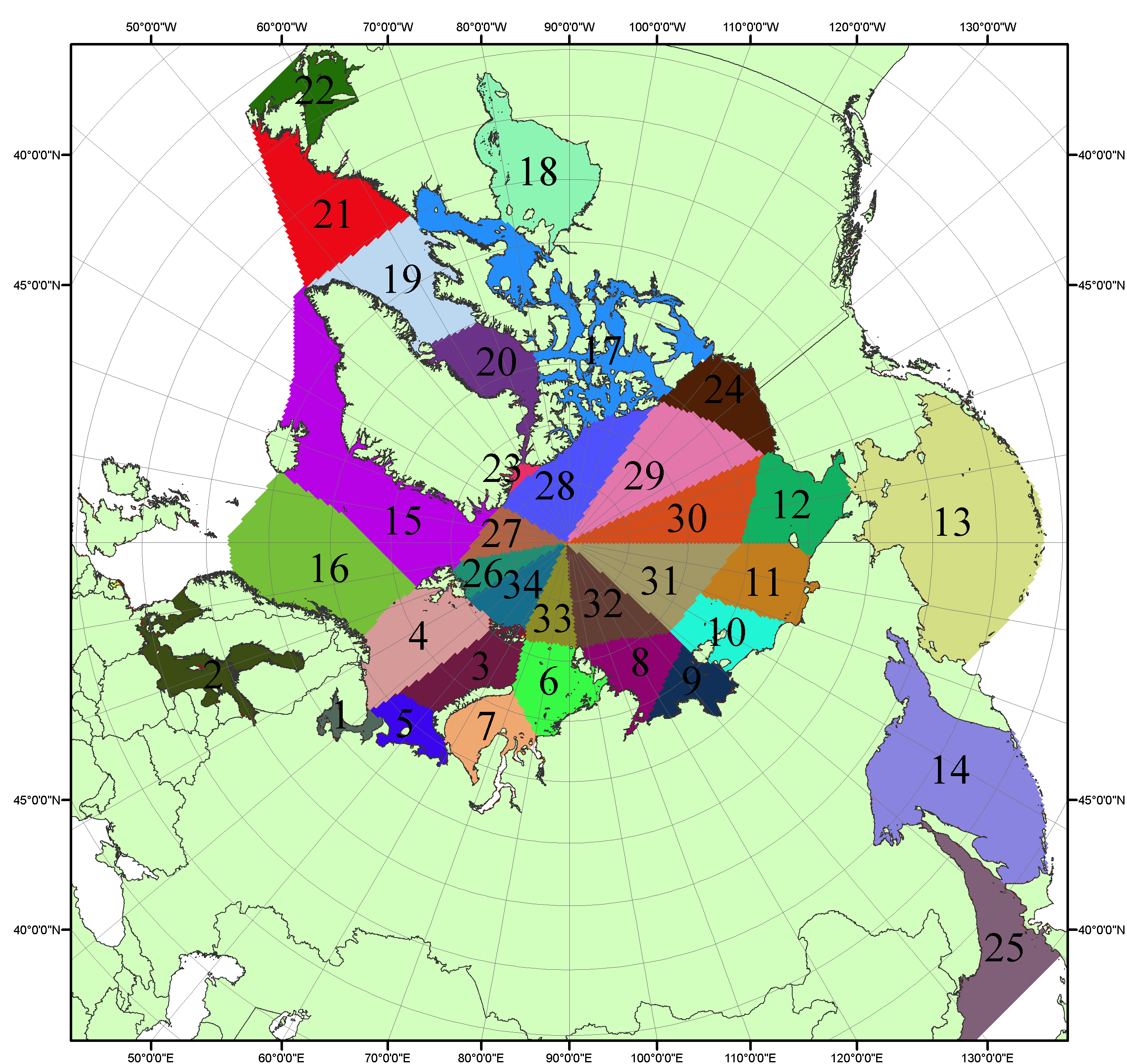 Рисунок П4 – Сектора и моря северной полярной области. 1 - Белое море; 2- Балтийское море; 3 – Баренцево море (СВ); 4 – Баренцево море (З); 5 - Баренцево море (ЮВ); 6 – Карское море (СВ); 7 – Карское море (ЮЗ); 8 – море Лаптевых (В); 9 – море Лаптевых (З); 10 – Восточно-Сибирское море (З); 11 – Восточно-Сибирское море (В); 12 –Чукотское море; 13 –Берингово море; 14 – Охотское море; 15 –Гренландское море; 16 – Норвежское море; 17 – Канадский архипелаг; 18 – Гудзонов залив; 19 – Дейвисов пролив; 20 - море Баффина; 21 – море Лабрадор; 22 - залив Святого Лаврентия; 23 - море Линкольна; 24 - море Бофорта; 25 - Японское море; 26 - сектор АО (30°з.д. – 10°в.д.); 27 – сектор АО (10°в.д. – 30°в.д.); 28 - сектор АО (30°в.д. – 65°в.д.); 29 - сектор АО (65°в.д. – 96°в.д.);30 - сектор АО (96°в.д. – 140°в.д.);31 - сектор АО (140°в.д. – 180°в.д.); 32 - сектор АО (180°в.д. – 156°з.д.); 33 - сектор АО (156°з.д. – 123°з.д.); 34 - сектор АО (123°з.д. – 30°з.д.).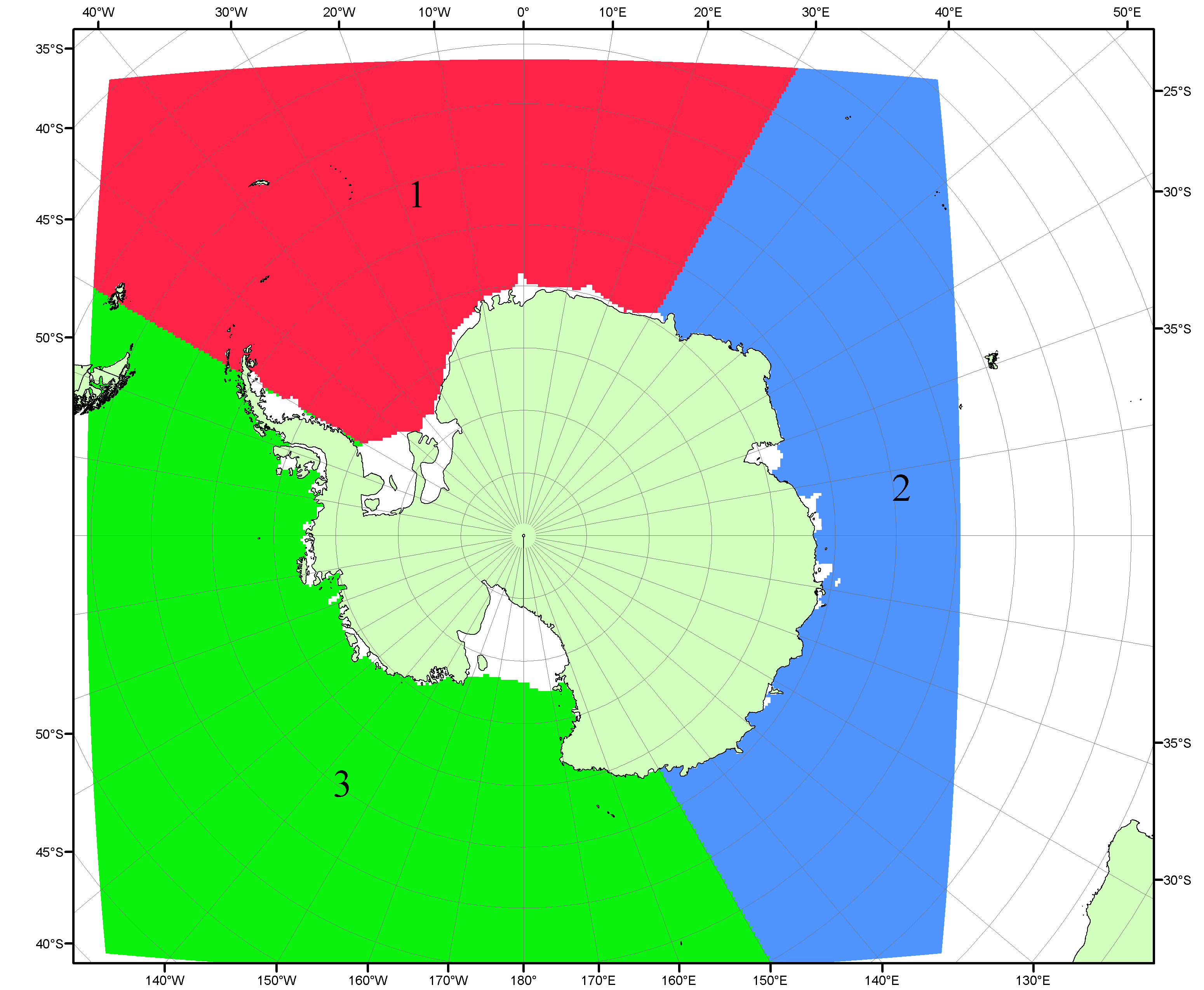 Рисунок П5 – Секторальное деление Южного океана. 1 - Атлантический сектор (60°W-30°E, море Уэдделла); 2 - Индоокеанский сектор (30°E-150°E, моря Космонавтов, Содружества, Моусона); 3 - Тихоокеанский сектор (150°E-60°W, моря Росса, Беллинсгаузена)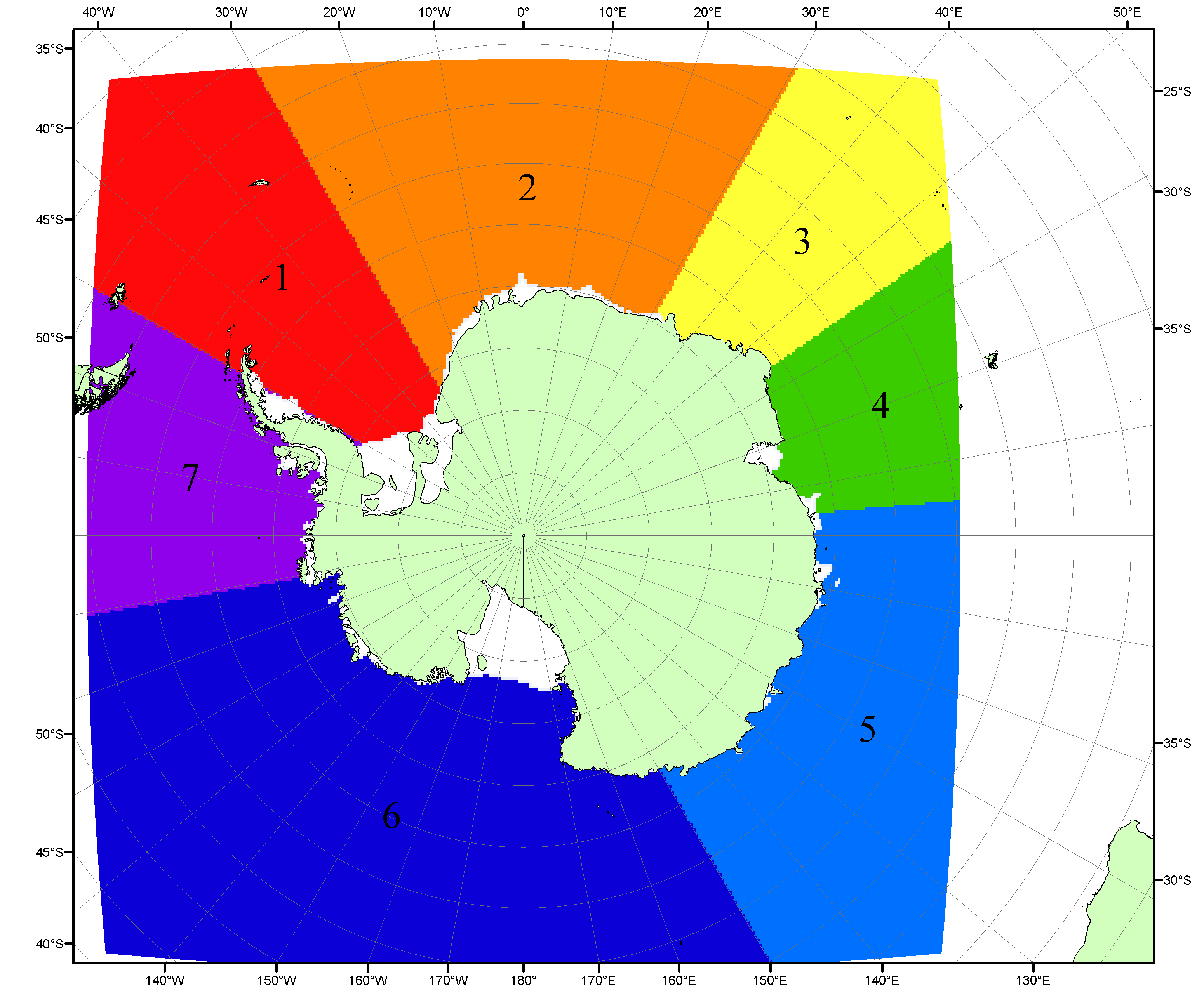 Рисунок П6 – Моря Южного океана. 1 – Западная часть моря Уэдделла; 2- Восточная часть моря Уэдделла; 3 – Море Космонавтов; 4 – море Содружества; 5 – море Моусона; 6 – море Росса; 7 – Море Беллинсгаузена.Список источников1. Атлас океанов. Северный Ледовитый океан. – 1980. М: Изд. ГУНИО МО СССР ВМФ – 184 с.2. Атлас океанов. Термины. Понятия. Справочные таблицы. - Изд. ВМФ МО СССР.-1980.3. Границы океанов и морей. – 1960. Л.: Изд. ГУНИО ВМФ. – 51 с.4. Andersen, S., R. Tonboe, L. Kaleschke, G. Heygster, and L. T. Pedersen, Intercomparison of passive microwave sea ice concentration retrievals over the high-concentration Arctic sea ice.// J. Geophys. Res. – 2007. – Vol. 112. C08004, doi:10.1029/2006JC003543.5. Cavalieri, D., C. Parkinson, P. Gloersen, and H. J. Zwally. 1996, updated 2008. Sea Ice Concentrations from Nimbus-7 SMMR and DMSP SSM/I Passive Microwave Data, [1978.10.26 – 2007.12.31]. Boulder, Colorado USA: National Snow and Ice Data Center. Digital media.6. Meier, W., F. Fetterer, K. Knowles, M. Savoie, M. J. Brodzik. 2006, updated quarterly. Sea Ice Concentrations from Nimbus-7 SMMR and DMSP SSM/I Passive Microwave Data, [2008.01.01 – 2008.03.25]. Boulder, Colorado USA: National Snow and Ice Data Center. Digital media.7. Maslanik, J., and J. Stroeve. 1999, updated daily. Near-Real-Time DMSP SSM/I-SSMIS Daily Polar Gridded Sea Ice Concentrations, [2008.03.26 – present moment]. Boulder, Colorado USA: National Snow and Ice Data Center. Digital media.8. Ice Chart Colour Code Standard. - JCOMM Technical Report Series No. 24, 2004, WMO/TD-No.1215. (http://jcomm.info/index.php?option=com_oe&task=viewDocumentRecord&docID=4914)9. JAXA GCOM-W1 ("SHIZUKU") Data Providing Service - http://gcom-w1.jaxa.jp/index.html 10. ACNFS on Internet - http://www7320.nrlssc.navy.mil/hycomARC 11. Posey, P.G., E.J. Metzger, A.J. Wallcraft, O.M Smedstad and M.W. Phelps, 2010: Validation of the 1/12° Arctic Cap Nowcast/Forecast System (ACNFS). Naval Report NRL/MR/7320-10-9287, Stennis Space Center, MS.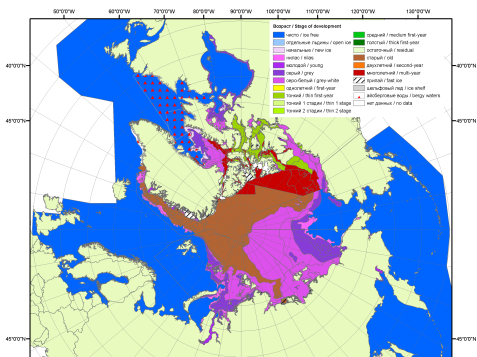 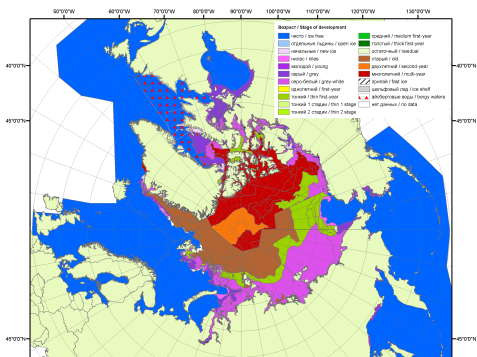 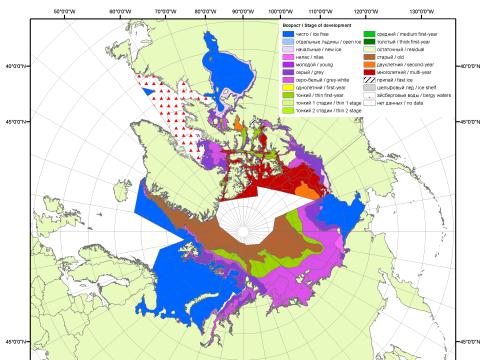 200720082009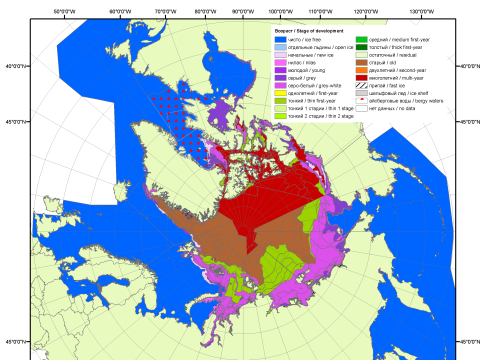 2010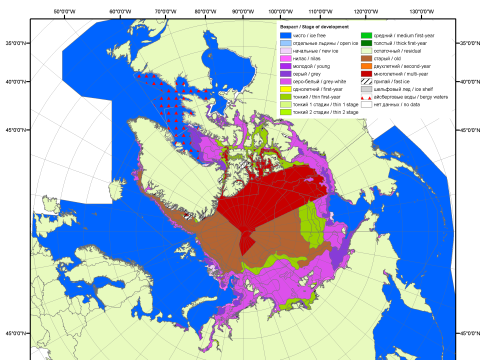 2011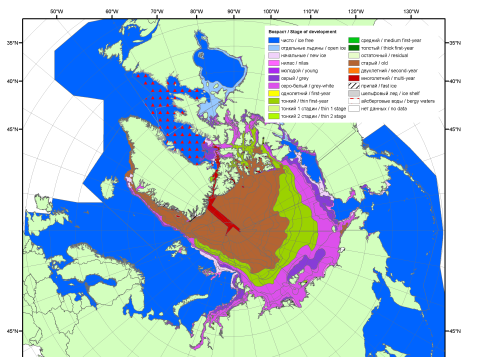 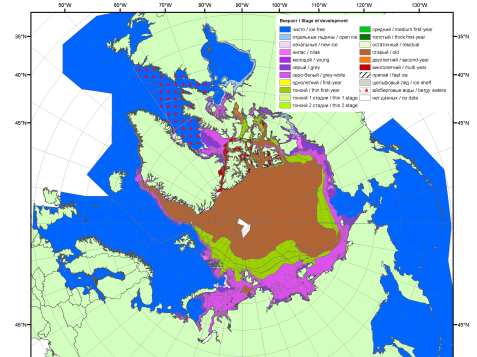 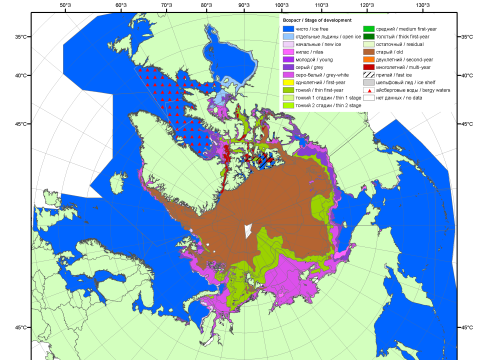 201220132014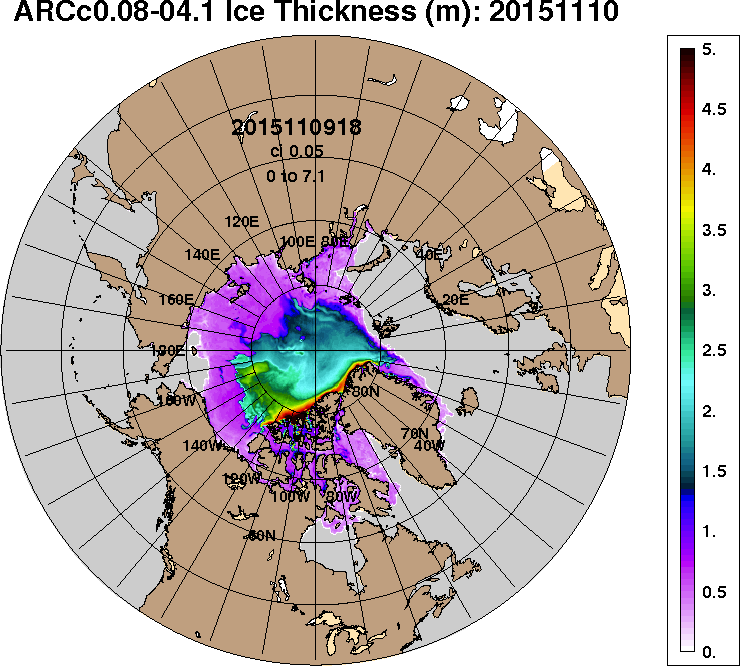 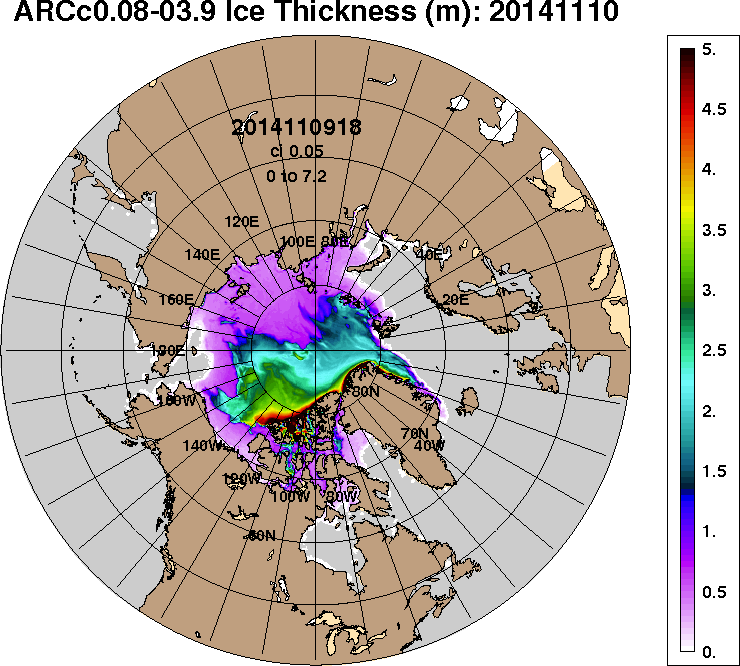 2015-11-102014-11-10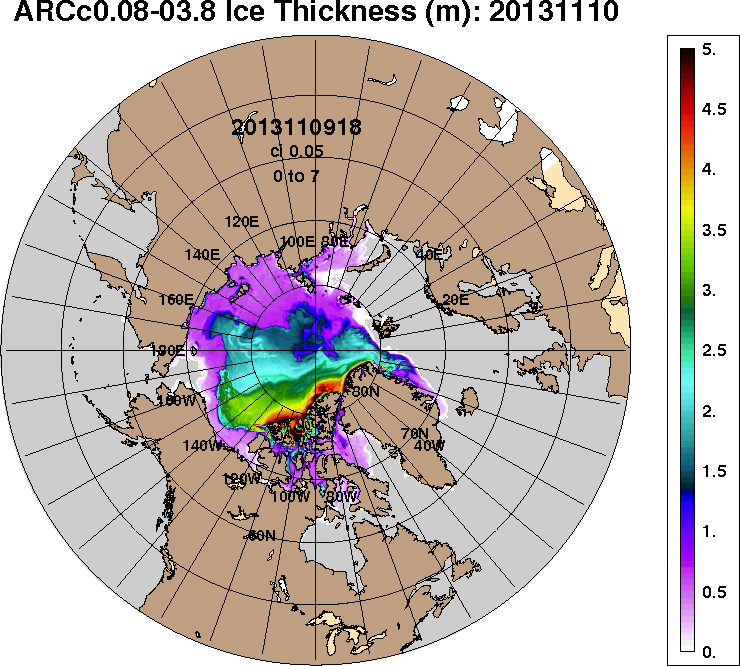 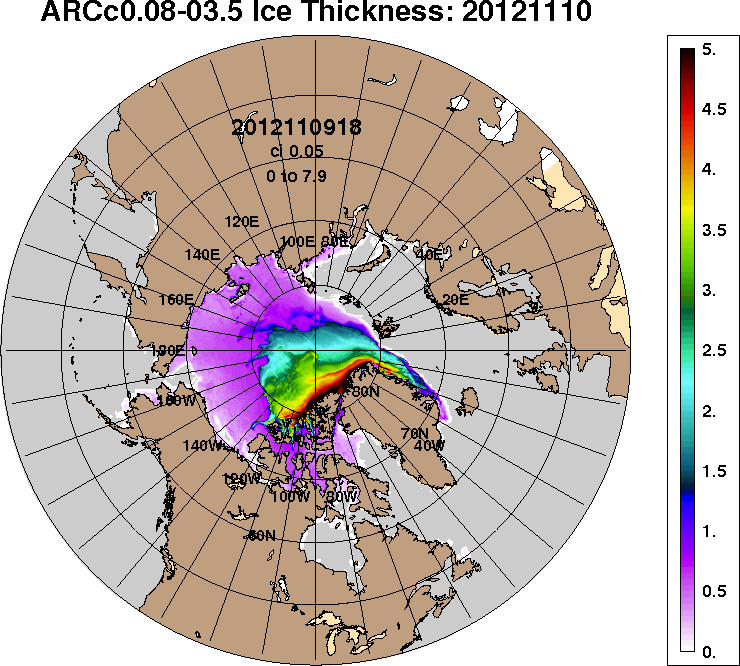 2013-11-102012-11-10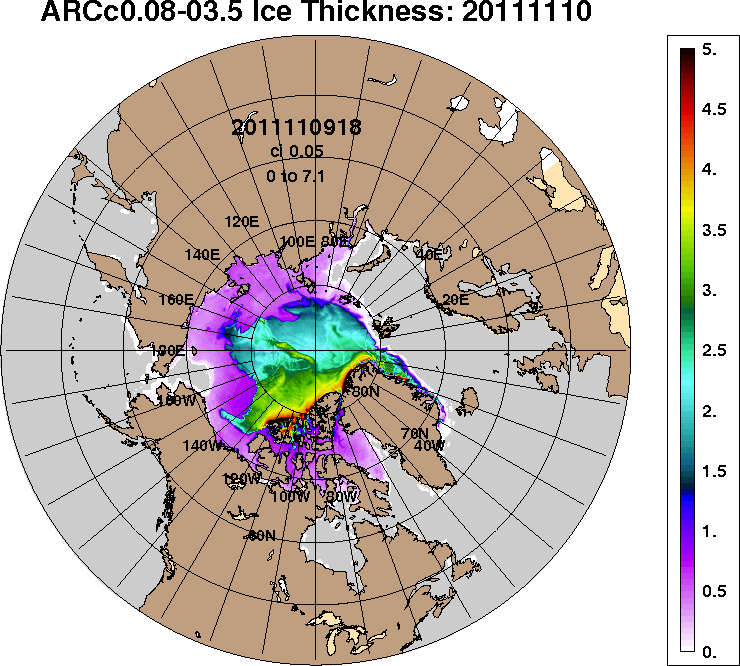 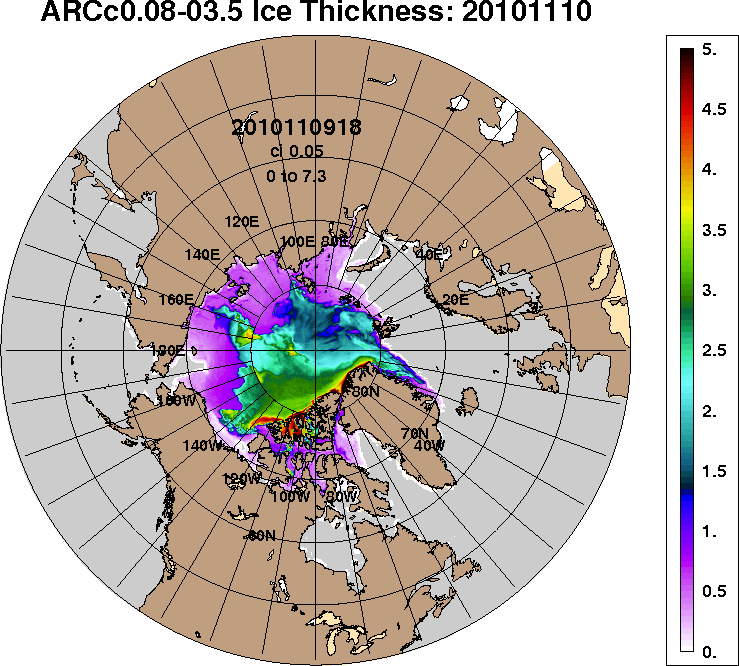 2011-11-102010-11-10РегионСеверная полярная областьСектор 45°W-95°E (Гренландское - Карское моря)Сектор 95°E-170°W (моря Лаптевых - Чукотское, Берингово, Охотское)Сектор 170°W-45°W (море Бофорта и Канадская Арктика)Северный Ледовитый океанМоря СМП (моря Карское-Чукотское)Разность733.7244.0108.7381.1621.2257.5тыс.кв.км/сут.104.834.915.554.488.736.8МесяцS, тыс. км2Аномалии, тыс км2/%Аномалии, тыс км2/%Аномалии, тыс км2/%Аномалии, тыс км2/%Аномалии, тыс км2/%Аномалии, тыс км2/%Аномалии, тыс км2/%МесяцS, тыс. км22010 г2011 г2012 г2013 г2014 г2005-2015гг1978-2015гг09.10-08.117887.743.0490.41115.9-338.7-238.851.5-1101.009.10-08.117887.70.56.616.5-4.1-2.90.7-12.202-08.119237.3181.7151.4879.5-50.8-300.119.0-789.202-08.119237.32.01.710.5-0.5-3.10.2-7.9МесяцS, тыс. км2Аномалии, тыс км2/%Аномалии, тыс км2/%Аномалии, тыс км2/%Аномалии, тыс км2/%Аномалии, тыс км2/%Аномалии, тыс км2/%Аномалии, тыс км2/%МесяцS, тыс. км22010 г2011 г2012 г2013 г2014 г2005-2015гг1978-2015гг09.10-08.111718.1-95.645.9222.7-72.9-546.4-161.3-524.609.10-08.111718.1-5.32.714.9-4.1-24.1-8.6-23.402-08.112091.6-81.6111.2446.0-73.3-481.2-104.9-477.102-08.112091.6-3.85.627.1-3.4-18.7-4.8-18.6МесяцS, тыс. км2Аномалии, тыс км2/%Аномалии, тыс км2/%Аномалии, тыс км2/%Аномалии, тыс км2/%Аномалии, тыс км2/%Аномалии, тыс км2/%Аномалии, тыс км2/%МесяцS, тыс. км22010 г2011 г2012 г2013 г2014 г2005-2015гг1978-2015гг09.10-08.112701.7-101.0223.5123.7-420.1202.511.4-392.709.10-08.112701.7-3.69.04.8-13.58.10.4-12.702-08.113064.4-143.9-143.9-275.6-222.6-10.8-119.4-256.702-08.113064.4-4.5-4.5-8.3-6.8-0.4-3.8-7.7МесяцS, тыс. км2Аномалии, тыс км2/%Аномалии, тыс км2/%Аномалии, тыс км2/%Аномалии, тыс км2/%Аномалии, тыс км2/%Аномалии, тыс км2/%Аномалии, тыс км2/%МесяцS, тыс. км22010 г2011 г2012 г2013 г2014 г2005-2015гг1978-2015гг09.10-08.113468.0239.6221.0769.5154.2105.1201.5-183.609.10-08.113468.07.46.828.54.73.16.2-5.002-08.114081.3407.2184.2709.1245.1191.9243.3-55.402-08.114081.311.14.721.06.44.96.3-1.3МесяцS, тыс. км2Аномалии, тыс км2/%Аномалии, тыс км2/%Аномалии, тыс км2/%Аномалии, тыс км2/%Аномалии, тыс км2/%Аномалии, тыс км2/%Аномалии, тыс км2/%МесяцS, тыс. км22010 г2011 г2012 г2013 г2014 г2005-2015гг1978-2015гг09.10-08.117713.329.5477.11092.8-385.9-269.544.5-1035.009.10-08.117713.30.46.616.5-4.8-3.40.6-11.802-08.118955.0124.9135.9852.8-127.9-330.910.3-673.202-08.118955.01.41.510.5-1.4-3.60.1-7.0МесяцS, тыс. км2Аномалии, тыс км2/%Аномалии, тыс км2/%Аномалии, тыс км2/%Аномалии, тыс км2/%Аномалии, тыс км2/%Аномалии, тыс км2/%Аномалии, тыс км2/%МесяцS, тыс. км22010 г2011 г2012 г2013 г2014 г2005-2015гг1978-2015гг09.10-08.111546.7-173.7247.4230.4-579.5-94.0-77.2-662.209.10-08.111546.7-10.119.017.5-27.3-5.7-4.8-30.002-08.112143.8-237.3-33.2-33.2-359.7-204.4-132.9-434.602-08.112143.8-10.0-1.5-1.5-14.4-8.7-5.8-16.9МесяцМинимальное знач.Максимальное знач.Среднее знач.Медиана02-08.118086.702.11.201211270.106.11.198210026.510126.4МесяцМинимальное знач.Максимальное знач.Среднее знач.Медиана02-08.111606.007.11.20123213.106.11.19822568.82599.0МесяцМинимальное знач.Максимальное знач.Среднее знач.Медиана02-08.112876.502.11.20073548.704.11.19853321.03341.1МесяцМинимальное знач.Максимальное знач.Среднее знач.Медиана02-08.113074.102.11.20124912.508.11.19784136.74166.8МесяцМинимальное знач.Максимальное знач.Среднее знач.Медиана02-08.117836.202.11.201210716.008.11.19789628.29687.4МесяцМинимальное знач.Максимальное знач.Среднее знач.Медиана02-08.111890.702.11.20072982.808.11.19822578.42602.9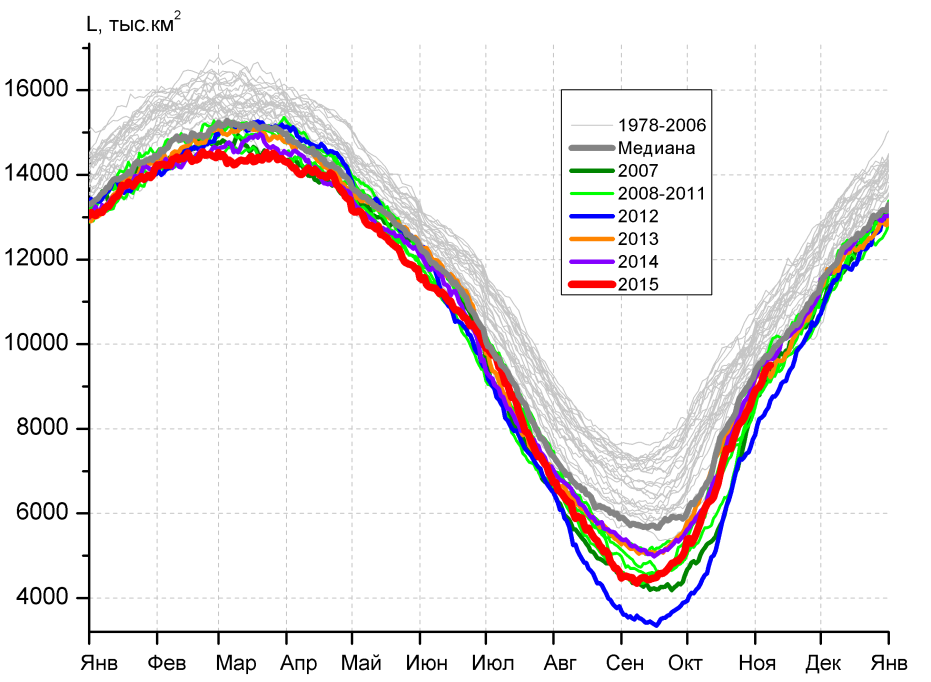 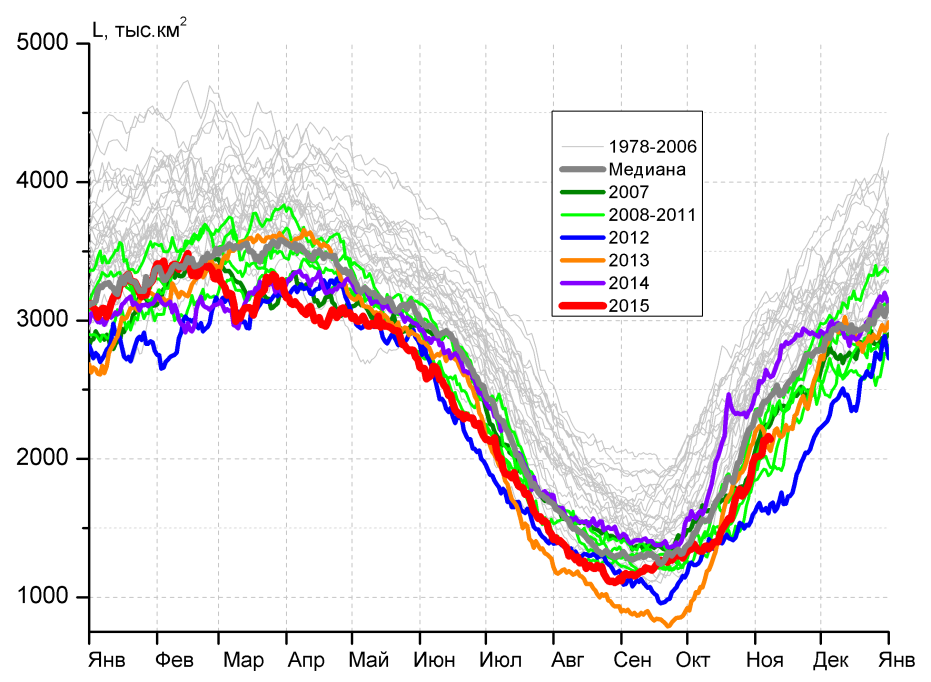 а)б)б)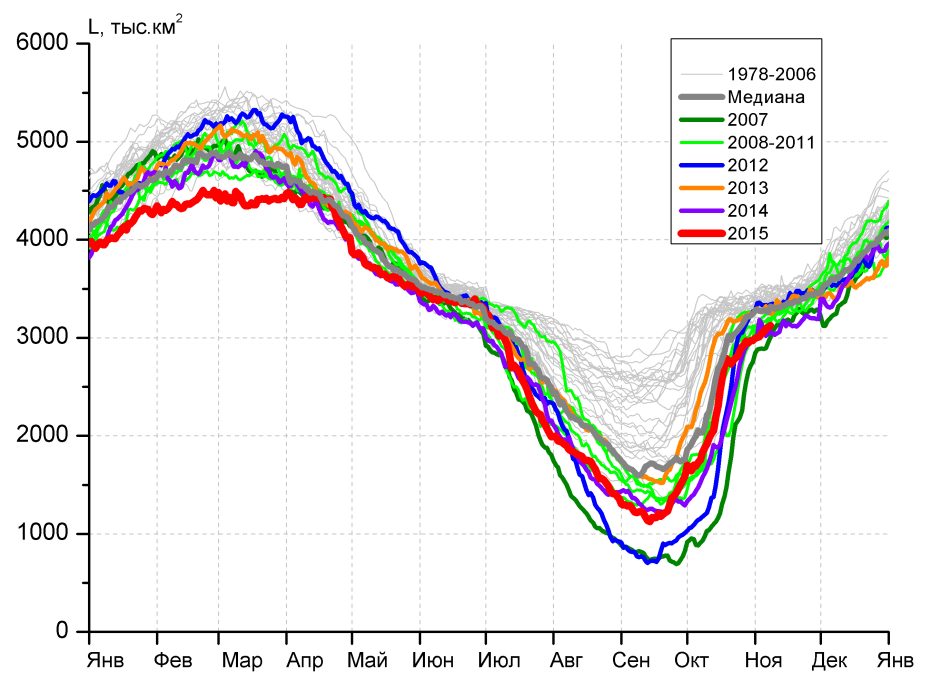 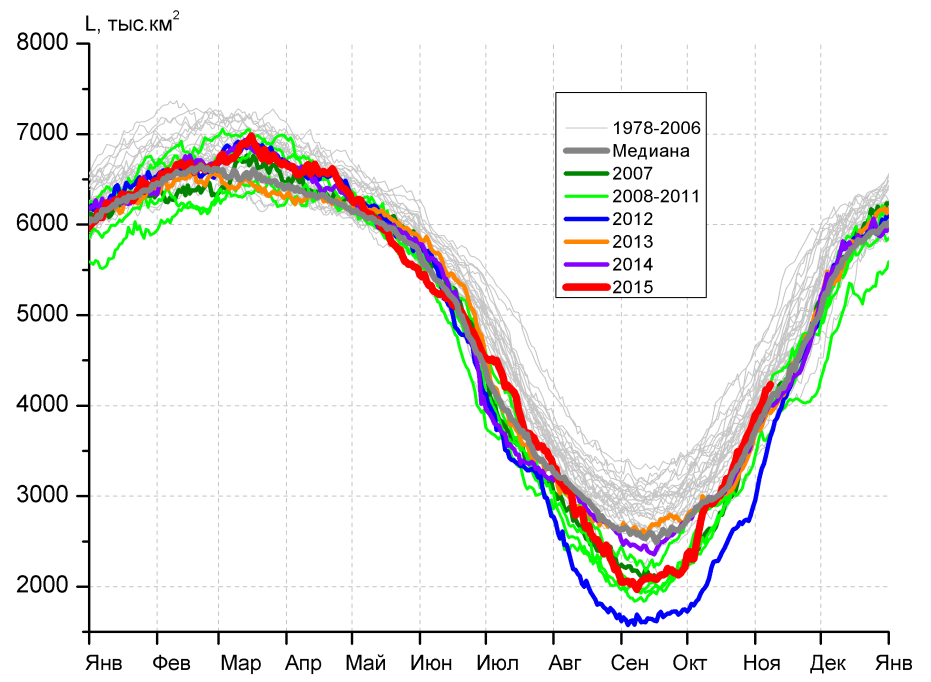 в)г)г)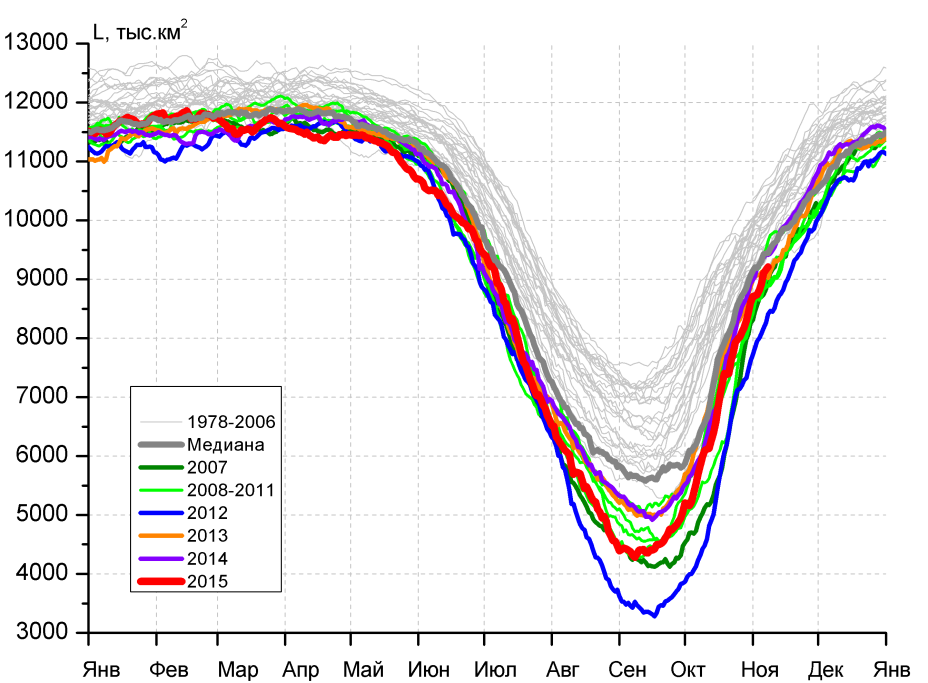 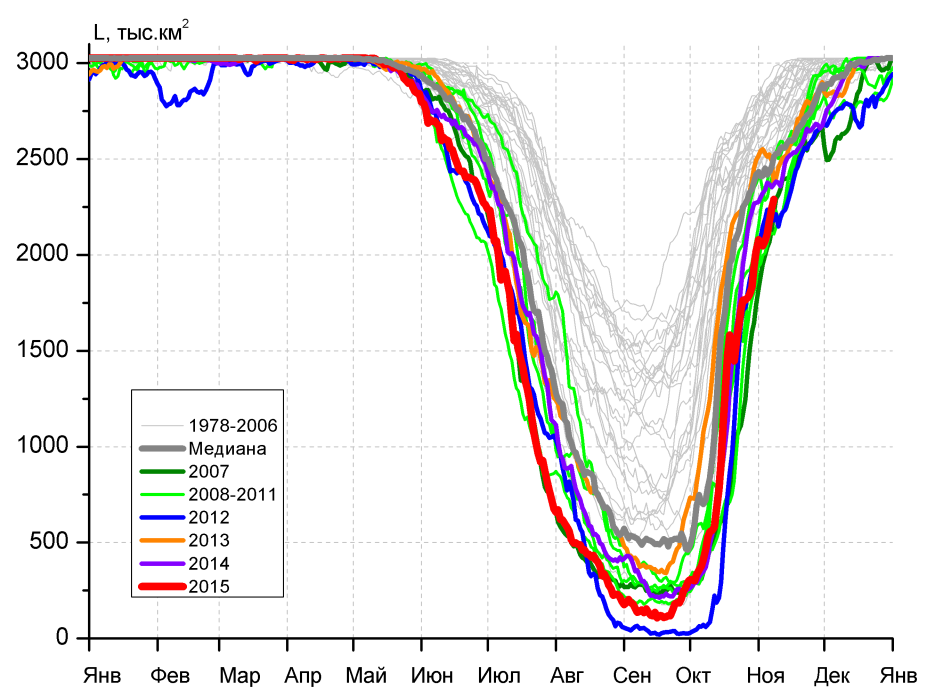 д)д)е)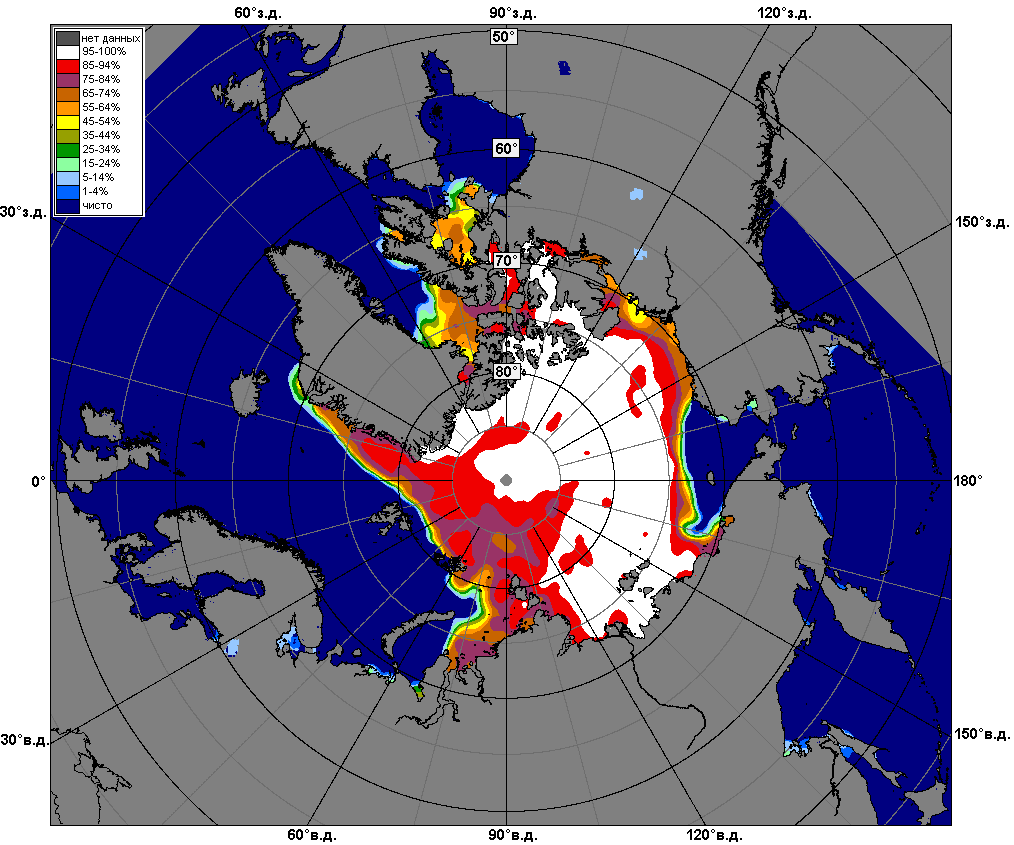 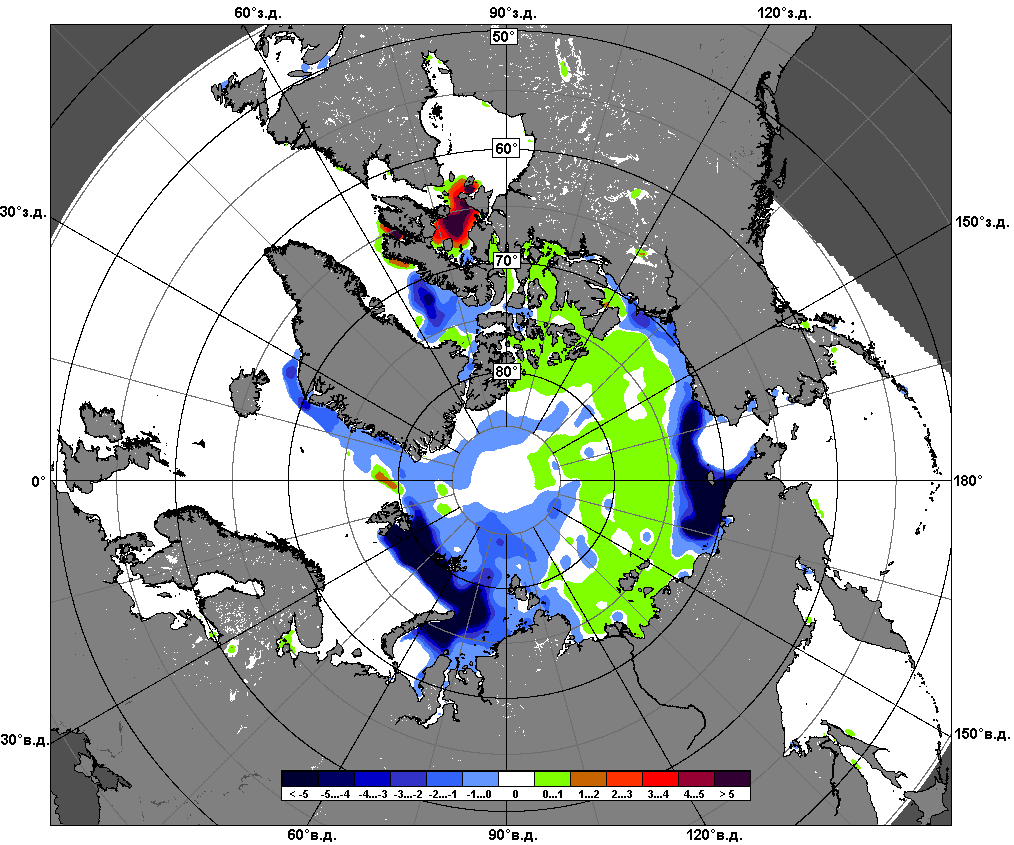 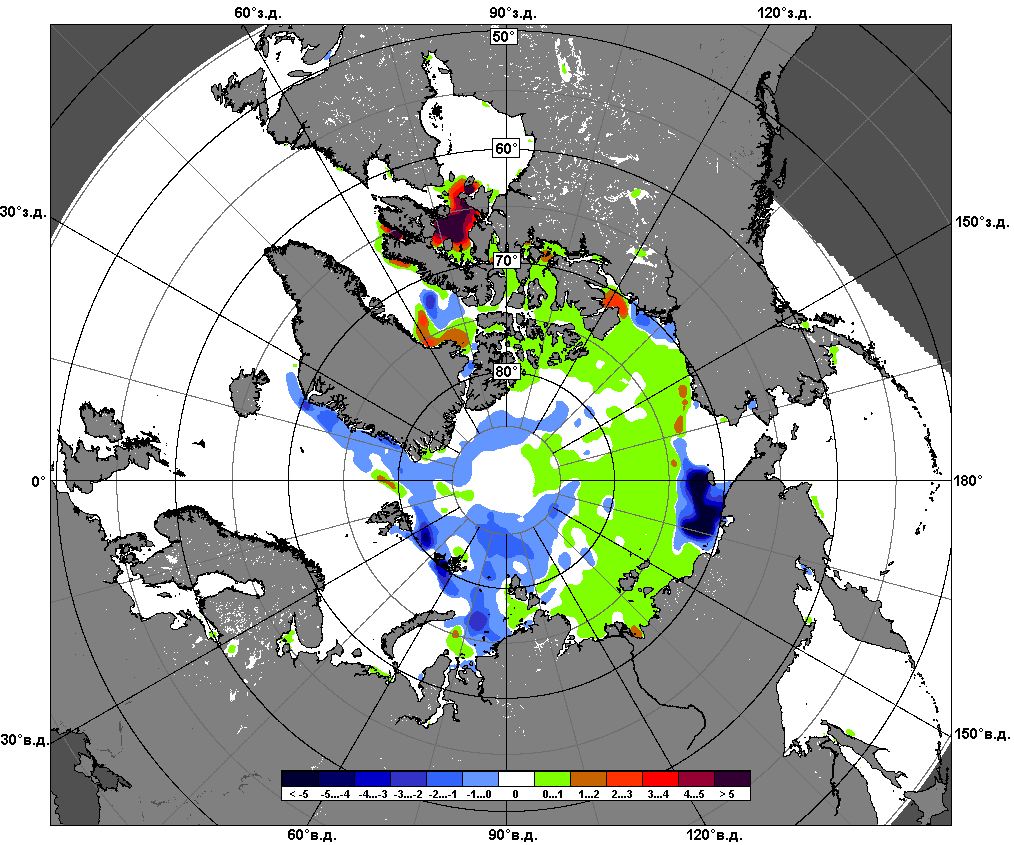 02.11 – 08.11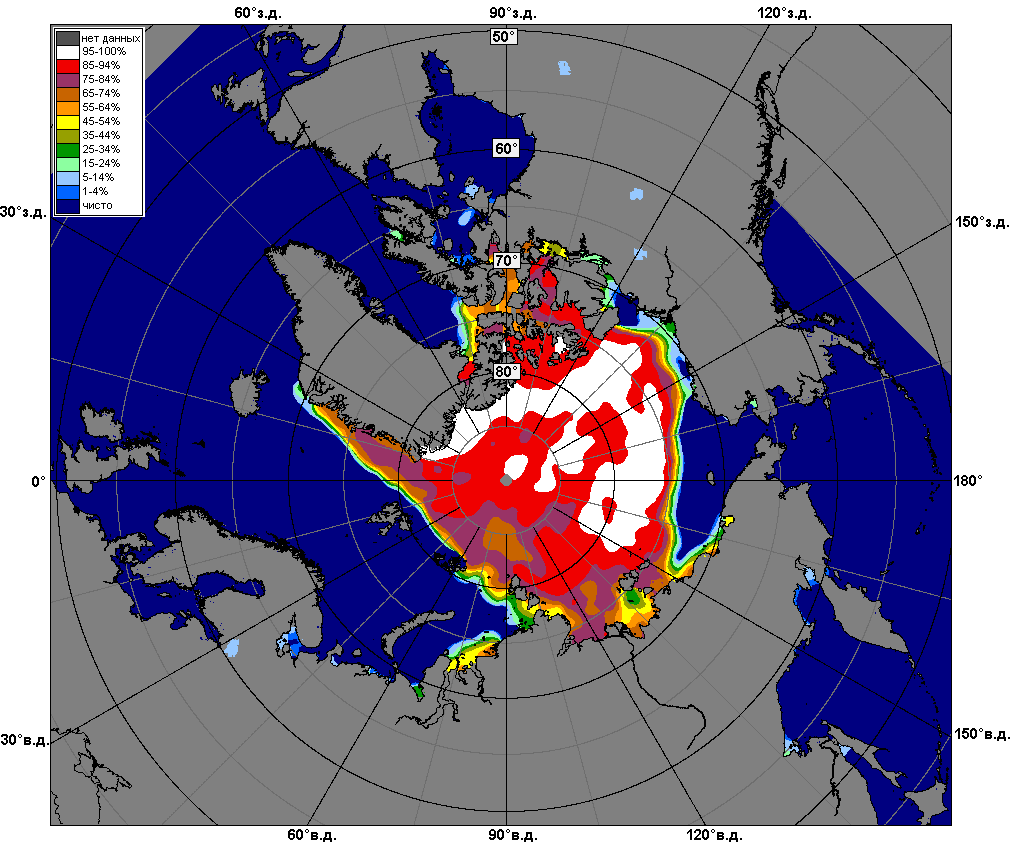 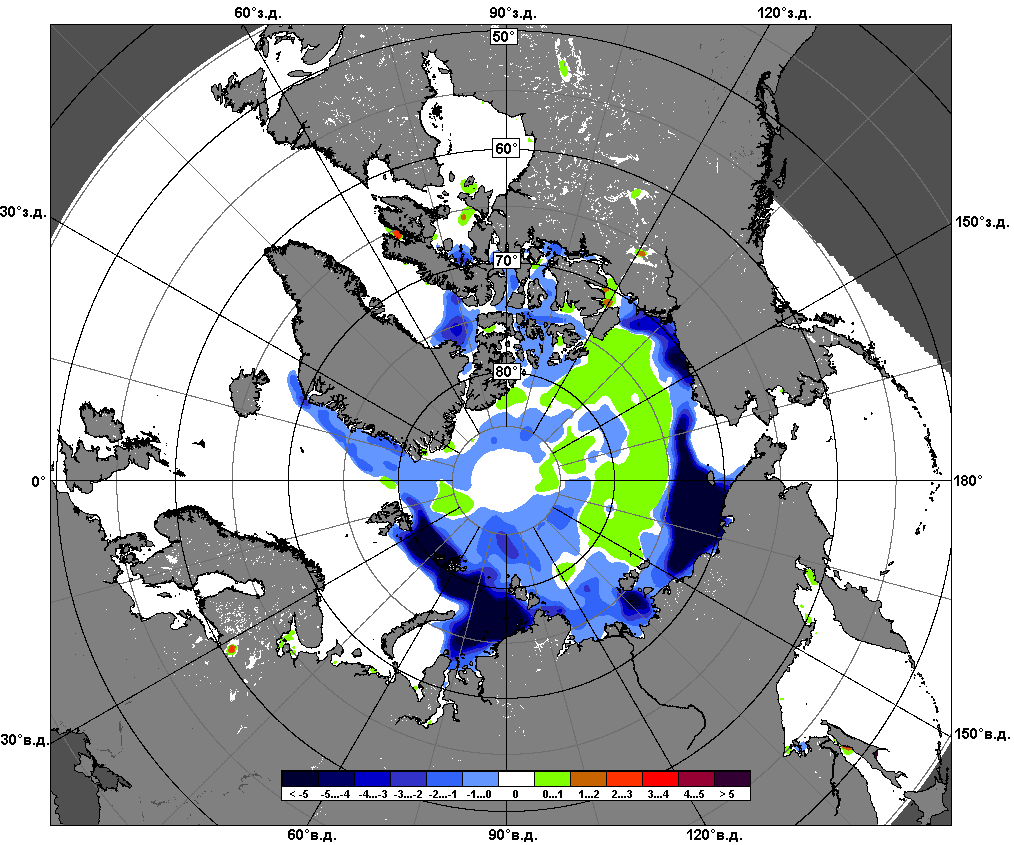 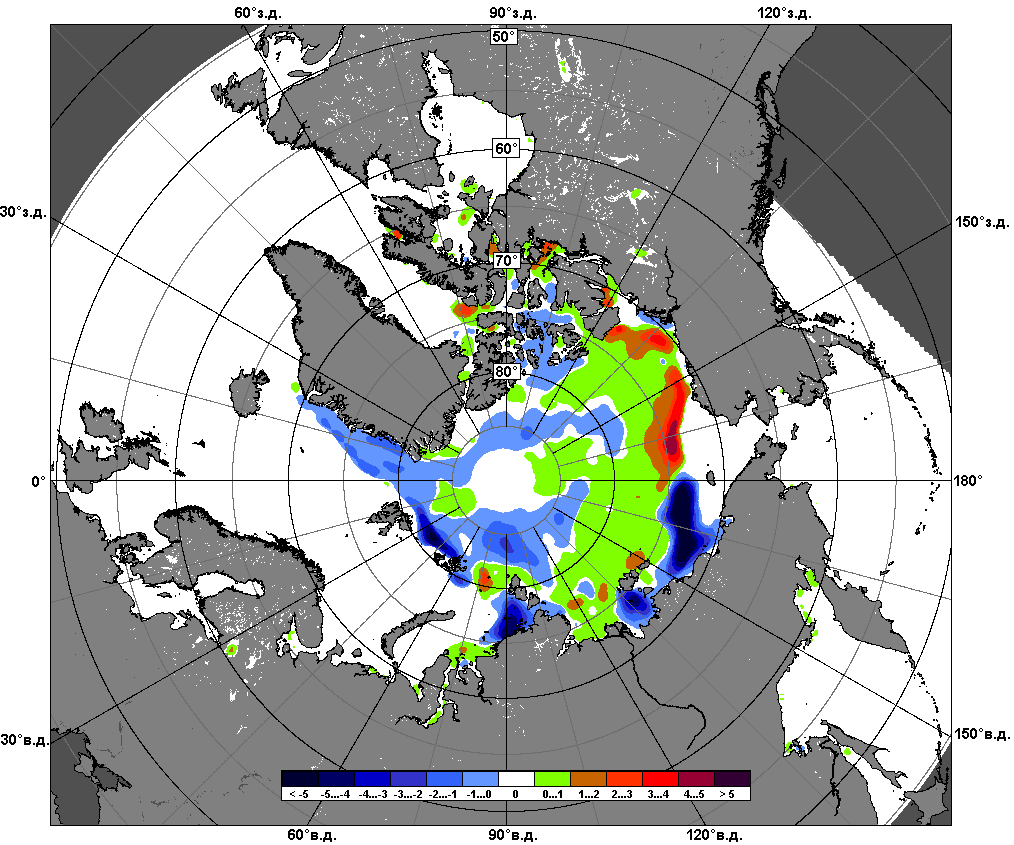 09.10 – 08.11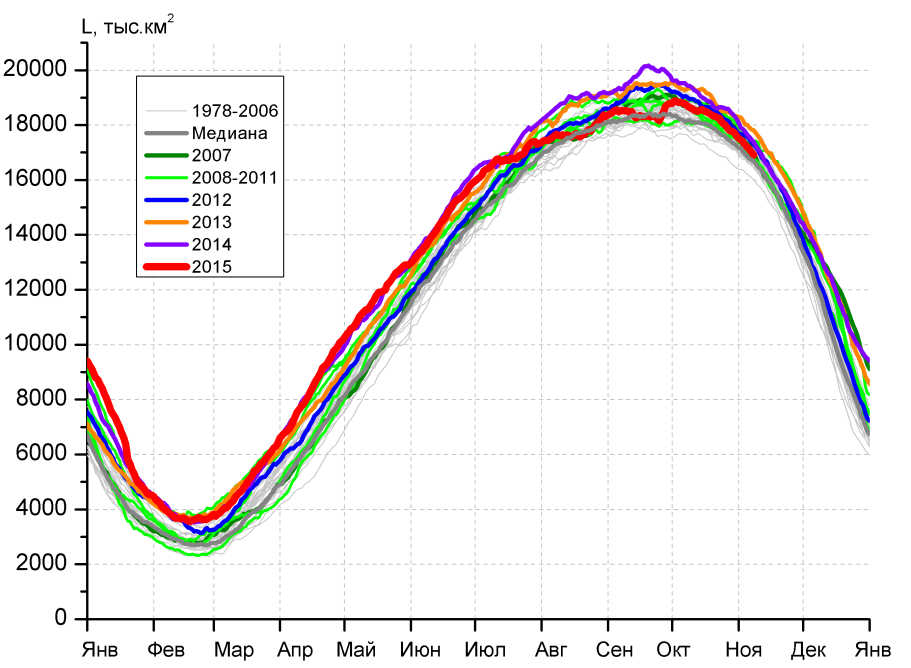 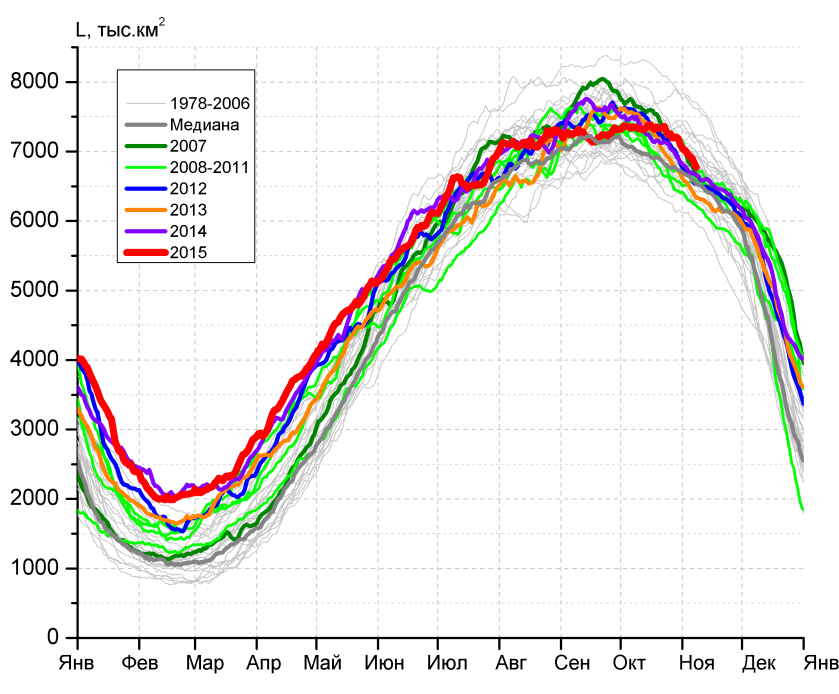 а)б)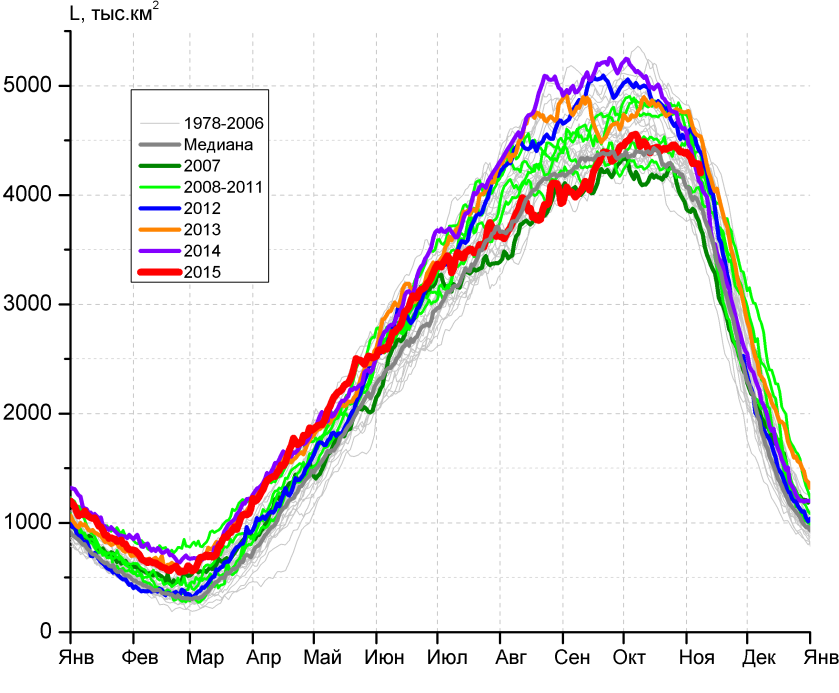 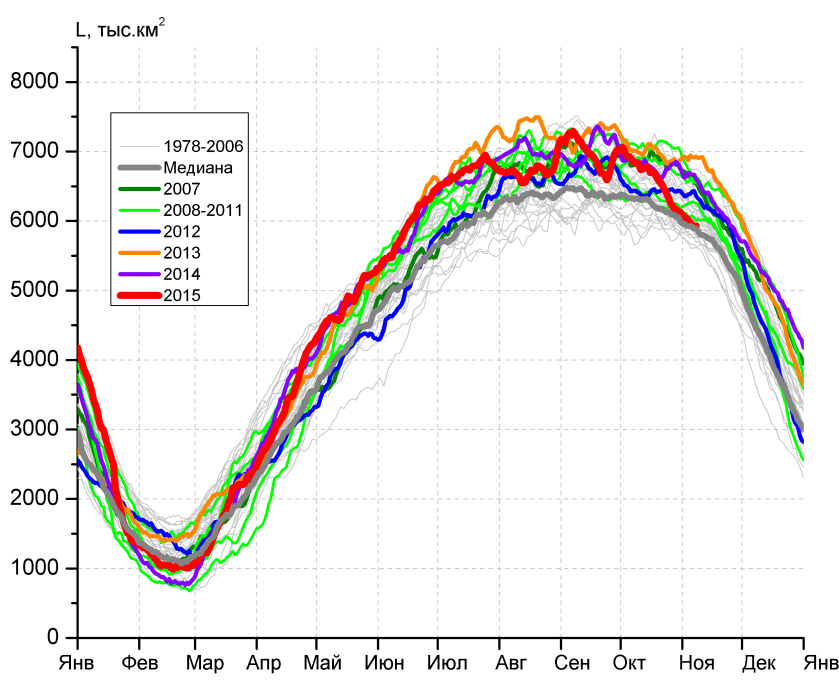 в)г)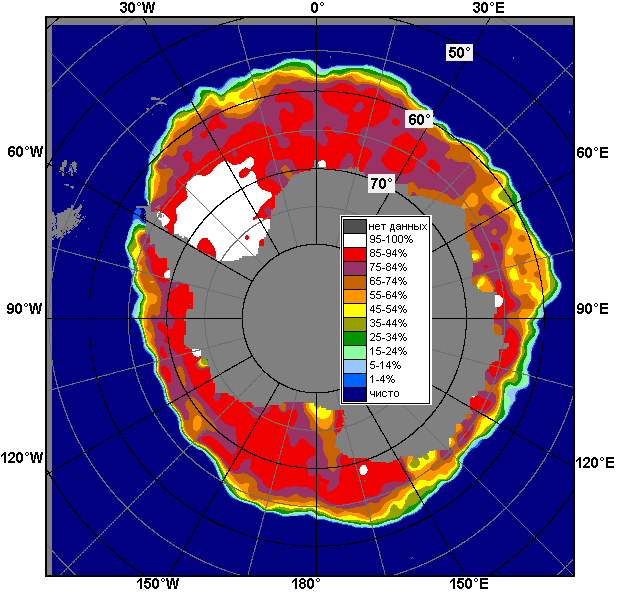 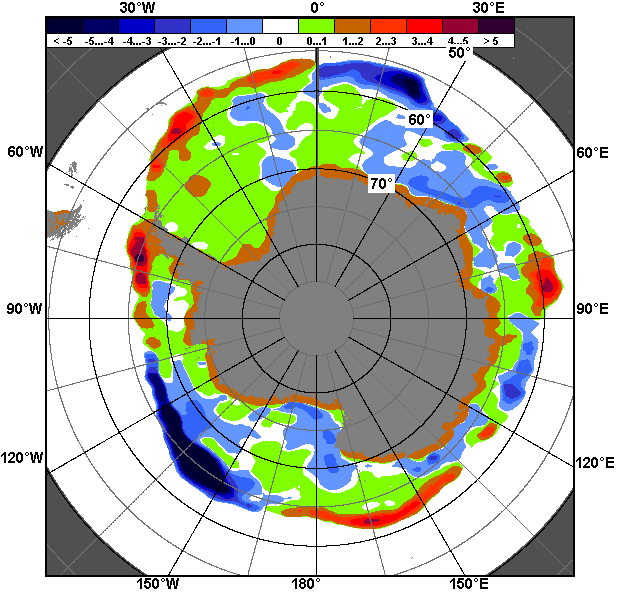 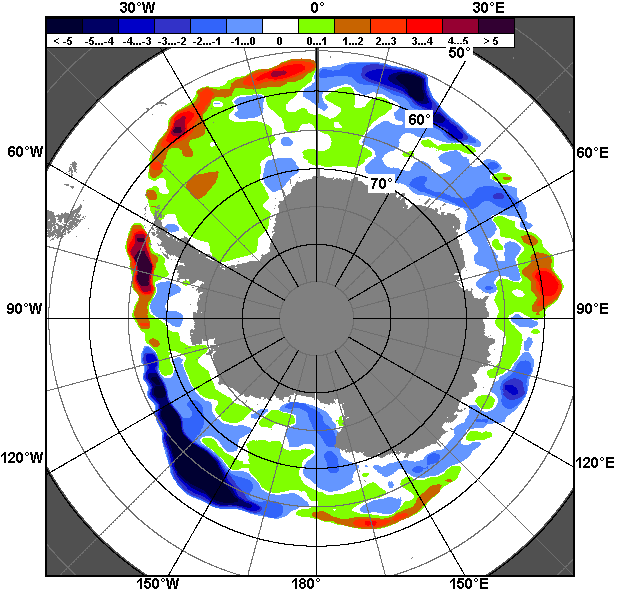 02.11 – 08.1102.11 – 08.1102.11 – 08.11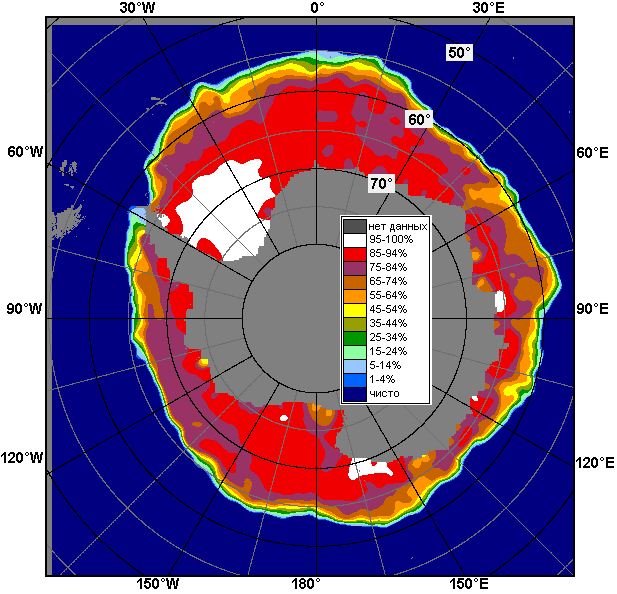 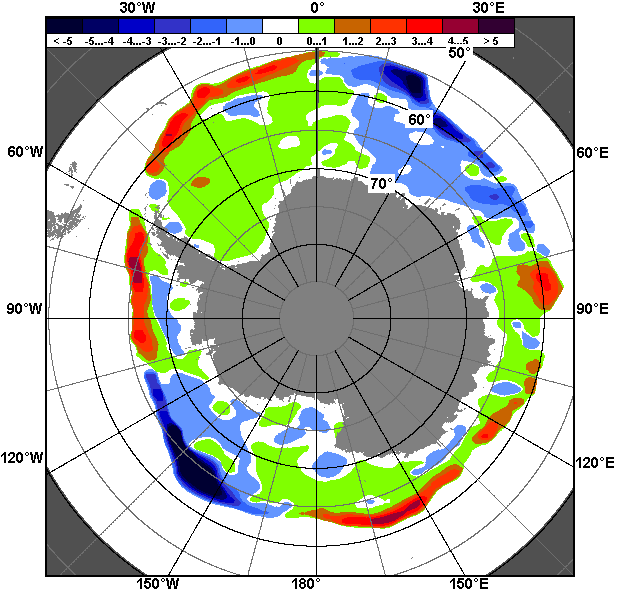 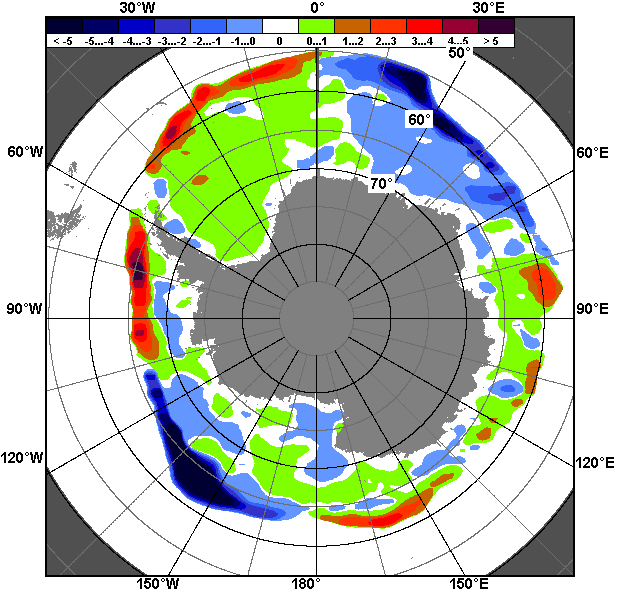 09.10 – 08.1109.10 – 08.1109.10 – 08.11РегионЮжный ОкеанАтлантический секторИндоокеанский сектор Тихоокеанский секторРазность-558.3-252.7-116.0-189.6тыс.кв.км/сут.-79.8-36.1-16.6-27.1МесяцS, тыс. км2Аномалии, тыс км2/%Аномалии, тыс км2/%Аномалии, тыс км2/%Аномалии, тыс км2/%Аномалии, тыс км2/%Аномалии, тыс км2/%Аномалии, тыс км2/%МесяцS, тыс. км22010 г2011 г2012 г2013 г2014 г2005-2015гг1978-2015гг09.10-08.1118032.2-298.6274.4-198.8-632.1-494.0-142.9200.809.10-08.1118032.2-1.61.5-1.1-3.4-2.7-0.81.102-08.1117190.8-406.7172.0-330.9-812.0-462.7-280.831.202-08.1117190.8-2.31.0-1.9-4.5-2.6-1.60.2МесяцS, тыс. км2Аномалии, тыс км2/%Аномалии, тыс км2/%Аномалии, тыс км2/%Аномалии, тыс км2/%Аномалии, тыс км2/%Аномалии, тыс км2/%Аномалии, тыс км2/%МесяцS, тыс. км22010 г2011 г2012 г2013 г2014 г2005-2015гг1978-2015гг09.10-08.117245.3388.3416.6141.5281.0199.3155.3209.109.10-08.117245.35.76.12.04.02.82.23.002-08.116916.5260.0360.6289.9444.0198.7162.6109.402-08.116916.53.95.54.46.93.02.41.6МесяцS, тыс. км2Аномалии, тыс км2/%Аномалии, тыс км2/%Аномалии, тыс км2/%Аномалии, тыс км2/%Аномалии, тыс км2/%Аномалии, тыс км2/%Аномалии, тыс км2/%МесяцS, тыс. км22010 г2011 г2012 г2013 г2014 г2005-2015гг1978-2015гг09.10-08.114397.8-315.8-262.5-318.3-357.6-340.7-147.1-32.209.10-08.114397.8-6.7-5.6-6.7-7.5-7.2-3.2-0.702-08.114295.5-68.2-102.0-213.1-317.012.1-29.1125.702-08.114295.5-1.6-2.3-4.7-6.90.3-0.73.0МесяцS, тыс. км2Аномалии, тыс км2/%Аномалии, тыс км2/%Аномалии, тыс км2/%Аномалии, тыс км2/%Аномалии, тыс км2/%Аномалии, тыс км2/%Аномалии, тыс км2/%МесяцS, тыс. км22010 г2011 г2012 г2013 г2014 г2005-2015гг1978-2015гг09.10-08.116389.0-371.1120.3-22.0-555.5-352.6-151.123.909.10-08.116389.0-5.51.9-0.3-8.0-5.2-2.30.402-08.115978.8-598.5-86.6-407.8-938.9-673.5-414.4-203.902-08.115978.8-9.1-1.4-6.4-13.6-10.1-6.5-3.3МесяцМинимальное знач.Максимальное знач.Среднее знач.Медиана02-08.1116000.008.11.198618278.802.11.201317159.617140.3МесяцМинимальное знач.Максимальное знач.Среднее знач.Медиана02-08.115965.108.11.19907828.402.11.19886807.06775.0МесяцМинимальное знач.Максимальное знач.Среднее знач.Медиана02-08.113470.508.11.20024825.102.11.19934169.84157.2МесяцМинимальное знач.Максимальное знач.Среднее знач.Медиана02-08.115607.006.11.19876944.605.11.20136182.86136.3РегионS, тыс. км2Аномалии, тыс км2/%Аномалии, тыс км2/%Аномалии, тыс км2/%Аномалии, тыс км2/%Аномалии, тыс км2/%Аномалии, тыс км2/%Аномалии, тыс км2/%1978-2015гг1978-2015гг1978-2015гг1978-2015ггРегионS, тыс. км22010 г2011 г2012 г2013 г2014 г2005-2015гг1978-2015ггМинимум датаМаксимум датаСреднееМедианаСев. полярная область9237.3181.7151.4879.5-50.8-300.119.0-789.28086.702.11.201211270.106.11.198210026.510126.4Сев. полярная область9237.32.01.710.5-0.5-3.10.2-7.98086.702.11.201211270.106.11.198210026.510126.4Сектор 45°W-95°E2091.6-81.6111.2446.0-73.3-481.2-104.9-477.11606.007.11.20123213.106.11.19822568.82599.0Сектор 45°W-95°E2091.6-3.85.627.1-3.4-18.7-4.8-18.61606.007.11.20123213.106.11.19822568.82599.0Гренландское море498.939.116.5-9.510.827.2-2.8-36.5395.007.11.2002714.506.11.1997535.4526.6Гренландское море498.98.53.4-1.92.25.8-0.6-6.8395.007.11.2002714.506.11.1997535.4526.6Баренцево море62.4-86.39.344.0-12.0-292.0-96.4-268.83.703.11.2012696.406.11.1982331.2338.2Баренцево море62.4-58.017.4239.2-16.1-82.4-60.7-81.23.703.11.2012696.406.11.1982331.2338.2Карское море541.94.094.0311.6-84.4-151.5-1.2-136.7188.807.11.2012839.202.11.1998678.6698.0Карское море541.90.721.0135.3-13.5-21.8-0.2-20.1188.807.11.2012839.202.11.1998678.6698.0Сектор 95°E-170°W3064.4-143.9-143.9-275.6-222.6-10.8-119.4-256.72876.502.11.20073548.704.11.19853321.03341.1Сектор 95°E-170°W3064.4-4.5-4.5-8.3-6.8-0.4-3.8-7.72876.502.11.20073548.704.11.19853321.03341.1Море Лаптевых674.30.00.00.00.00.00.00.0671.703.11.1986674.302.11.1978674.3674.3Море Лаптевых674.30.00.00.00.00.00.00.0671.703.11.1986674.302.11.1978674.3674.3Восточно-Сибирское море798.2-102.5-108.1-116.9-116.94.5-71.0-103.3717.102.11.2007915.102.11.1979901.5915.1Восточно-Сибирское море798.2-11.4-11.9-12.8-12.80.6-8.2-11.5717.102.11.2007915.102.11.1979901.5915.1Чукотское море129.4-138.8-19.1-227.9-158.4-57.4-60.6-194.626.702.11.2007597.303.11.1983324.1307.2Чукотское море129.4-51.8-12.9-63.8-55.0-30.7-31.9-60.126.702.11.2007597.303.11.1983324.1307.2Берингово море14.8-8.1-5.9-21.2-2.9-10.3-11.2-40.34.702.11.2011198.404.11.198555.045.4Берингово море14.8-35.5-28.6-58.9-16.2-41.1-43.0-73.24.702.11.2011198.404.11.198555.045.4Сектор 170°W-45°W4081.3407.2184.2709.1245.1191.9243.3-55.43074.102.11.20124912.508.11.19784136.74166.8Сектор 170°W-45°W4081.311.14.721.06.44.96.3-1.33074.102.11.20124912.508.11.19784136.74166.8Море Бофорта486.656.72.4244.010.20.429.514.7143.902.11.2012486.602.11.1978471.9486.6Море Бофорта486.613.20.5100.62.10.16.53.1143.902.11.2012486.602.11.1978471.9486.6Гудзонов залив65.645.848.840.741.239.440.04.18.405.11.2005341.308.11.198661.533.7Гудзонов залив65.6230.3290.1163.5168.7150.1156.46.78.405.11.2005341.308.11.198661.533.7Море Лабрадор10.33.19.07.18.17.83.8-1.20.005.11.200252.404.11.198411.59.5Море Лабрадор10.342.9694.5224.2360.5310.858.6-10.10.005.11.200252.404.11.198411.59.5Дейвисов пролив58.343.527.446.449.750.932.8-7.63.603.11.2003262.708.11.198366.038.7Дейвисов пролив58.3293.188.6389.1576.2680.9128.7-11.63.603.11.2003262.708.11.198366.038.7Канадский архипелаг1003.0254.2151.8237.5165.4107.9138.786.2686.102.11.20101098.608.11.1986916.8908.8Канадский архипелаг1003.034.017.831.019.812.116.09.4686.102.11.20101098.608.11.1986916.8908.8РегионS, тыс. км2Аномалии, тыс км2/%Аномалии, тыс км2/%Аномалии, тыс км2/%Аномалии, тыс км2/%Аномалии, тыс км2/%Аномалии, тыс км2/%Аномалии, тыс км2/%1978-2015гг1978-2015гг1978-2015гг1978-2015ггРегионS, тыс. км22010 г2011 г2012 г2013 г2014 г2005-2015гг1978-2015ггМинимум датаМаксимум датаСреднееМедианаСев. полярная область7887.743.0490.41115.9-338.7-238.851.5-1101.04549.009.10.201211270.106.11.19828948.69153.2Сев. полярная область7887.70.56.616.5-4.1-2.90.7-12.24549.009.10.201211270.106.11.19828948.69153.2Сектор 45°W-95°E1718.1-95.645.9222.7-72.9-546.4-161.3-524.61128.009.10.20133213.106.11.19822230.02295.8Сектор 45°W-95°E1718.1-5.32.714.9-4.1-24.1-8.6-23.41128.009.10.20133213.106.11.19822230.02295.8Гренландское море434.818.0-6.3-53.128.1-0.2-24.7-51.2211.111.10.2002714.506.11.1997485.1485.7Гренландское море434.84.3-1.4-10.96.90.0-5.4-10.5211.111.10.2002714.506.11.1997485.1485.7Баренцево море28.8-29.2-7.819.2-8.8-228.0-73.6-200.70.014.10.2012696.406.11.1982224.4207.6Баренцево море28.8-50.3-21.3199.0-23.4-88.8-71.9-87.40.014.10.2012696.406.11.1982224.4207.6Карское море300.5-46.591.9199.9-134.8-236.2-35.4-223.88.111.10.2009839.217.10.1998518.6590.8Карское море300.5-13.444.0198.7-31.0-44.0-10.6-42.78.111.10.2009839.217.10.1998518.6590.8Сектор 95°E-170°W2701.7-101.0223.5123.7-420.1202.511.4-392.7977.809.10.20073548.704.11.19853088.83255.5Сектор 95°E-170°W2701.7-3.69.04.8-13.58.10.4-12.7977.809.10.20073548.704.11.19853088.83255.5Море Лаптевых563.4-8.8179.7119.3-34.0128.427.4-58.522.612.10.2011674.309.10.1979620.9674.3Море Лаптевых563.4-1.546.826.9-5.729.55.1-9.422.612.10.2011674.309.10.1979620.9674.3Восточно-Сибирское море599.3-111.4-63.321.4-297.130.9-54.0-216.86.309.10.2007915.109.10.1983814.3914.8Восточно-Сибирское море599.3-15.7-9.63.7-33.15.4-8.3-26.66.309.10.2007915.109.10.1983814.3914.8Чукотское море83.5-7.039.1-110.1-113.6-17.0-15.2-163.11.810.10.2011597.303.11.1983242.4240.7Чукотское море83.5-7.788.0-56.9-57.6-16.9-15.4-66.11.810.10.2011597.303.11.1983242.4240.7Берингово море9.4-6.40.5-3.30.9-0.9-4.8-22.31.828.10.2012198.404.11.198531.324.6Берингово море9.4-40.35.3-26.110.4-9.1-33.7-70.31.828.10.2012198.404.11.198531.324.6Сектор 170°W-45°W3468.0239.6221.0769.5154.2105.1201.5-183.61990.209.10.20124912.508.11.19783629.73636.9Сектор 170°W-45°W3468.07.46.828.54.73.16.2-5.01990.209.10.20124912.508.11.19783629.73636.9Море Бофорта374.144.775.0267.758.639.341.5-31.621.209.10.2012486.609.10.1985404.1469.7Море Бофорта374.113.625.1251.618.611.712.5-7.821.209.10.2012486.609.10.1985404.1469.7Гудзонов залив35.316.021.019.919.119.216.3-5.36.616.10.2012341.308.11.198636.624.8Гудзонов залив35.382.5147.3128.9117.7118.586.0-13.06.616.10.2012341.308.11.198636.624.8Море Лабрадор2.4-7.12.11.71.81.8-3.2-8.40.009.10.201152.404.11.198410.89.1Море Лабрадор2.4-74.7720.9235.0306.0312.7-56.7-77.80.009.10.201152.404.11.198410.89.1Дейвисов пролив25.813.711.212.016.715.511.3-8.73.011.10.1991262.708.11.198332.115.7Дейвисов пролив25.8112.876.286.6184.3151.178.2-25.23.011.10.1991262.708.11.198332.115.7Канадский архипелаг798.4127.7108.1191.175.720.882.71.7310.909.10.20121098.608.11.1986791.4786.2Канадский архипелаг798.419.015.731.510.52.711.60.2310.909.10.20121098.608.11.1986791.4786.2РегионS, тыс. км2Аномалии, тыс км2/%Аномалии, тыс км2/%Аномалии, тыс км2/%Аномалии, тыс км2/%Аномалии, тыс км2/%Аномалии, тыс км2/%Аномалии, тыс км2/%1978-2015гг1978-2015гг1978-2015гг1978-2015ггРегионS, тыс. км22010 г2011 г2012 г2013 г2014 г2005-2015гг1978-2015ггМинимум датаМаксимум датаСреднееМедианаЮжный Океан17190.8-406.7172.0-330.9-812.0-462.7-280.831.216000.008.11.198618278.802.11.201317159.617140.3Южный Океан17190.8-2.31.0-1.9-4.5-2.6-1.60.216000.008.11.198618278.802.11.201317159.617140.3Атлантический сектор6916.5260.0360.6289.9444.0198.7162.6109.45965.108.11.19907828.402.11.19886807.06775.0Атлантический сектор6916.53.95.54.46.93.02.41.65965.108.11.19907828.402.11.19886807.06775.0Западная часть моря Уэдделла2342.2457.0186.9104.5117.144.5181.2143.91748.706.11.20012707.703.11.19802198.32209.8Западная часть моря Уэдделла2342.224.28.74.75.31.98.46.51748.706.11.20012707.703.11.19802198.32209.8Восточная часть моря Уэдделла4574.2-197.0173.7185.4326.9154.2-18.6-34.53689.808.11.19905423.602.11.19884608.74650.3Восточная часть моря Уэдделла4574.2-4.13.94.27.73.5-0.4-0.73689.808.11.19905423.602.11.19884608.74650.3Индоокеанский сектор4295.5-68.2-102.0-213.1-317.012.1-29.1125.73470.508.11.20024825.102.11.19934169.84157.2Индоокеанский сектор4295.5-1.6-2.3-4.7-6.90.3-0.73.03470.508.11.20024825.102.11.19934169.84157.2Море Космонавтов1186.4-227.77.5-65.5-146.6-115.5-86.7-24.8868.203.11.19961523.602.11.20041211.21211.3Море Космонавтов1186.4-16.10.6-5.2-11.0-8.9-6.8-2.0868.203.11.19961523.602.11.20041211.21211.3Море Содружества1492.1-9.4142.61.7-20.5-96.551.9105.21069.308.11.19921649.103.11.19931386.91402.1Море Содружества1492.1-0.610.60.1-1.4-6.13.67.61069.308.11.19921649.103.11.19931386.91402.1Море Моусона1617.1168.9-252.1-149.2-149.8224.15.845.41144.502.11.19892204.102.11.19781571.71552.8Море Моусона1617.111.7-13.5-8.4-8.516.10.42.91144.502.11.19892204.102.11.19781571.71552.8Тихоокеанский сектор5978.8-598.5-86.6-407.8-938.9-673.5-414.4-203.95607.006.11.19876944.605.11.20136182.86136.3Тихоокеанский сектор5978.8-9.1-1.4-6.4-13.6-10.1-6.5-3.35607.006.11.19876944.605.11.20136182.86136.3Море Росса4905.6-905.7-430.5-375.7-838.3-812.9-627.8-391.84725.008.11.19795946.402.11.20075297.45290.4Море Росса4905.6-15.6-8.1-7.1-14.6-14.2-11.3-7.44725.008.11.19795946.402.11.20075297.45290.4Море Беллинсгаузена1073.2307.2343.9-32.0-100.6139.3213.4187.9441.002.11.20081272.102.11.1994885.4874.0Море Беллинсгаузена1073.240.147.2-2.9-8.614.924.821.2441.002.11.20081272.102.11.1994885.4874.0РегионS, тыс. км2Аномалии, тыс км2/%Аномалии, тыс км2/%Аномалии, тыс км2/%Аномалии, тыс км2/%Аномалии, тыс км2/%Аномалии, тыс км2/%Аномалии, тыс км2/%1978-2015гг1978-2015гг1978-2015гг1978-2015ггРегионS, тыс. км22010 г2011 г2012 г2013 г2014 г2005-2015гг1978-2015ггМинимум датаМаксимум датаСреднееМедианаЮжный Океан18032.2-298.6274.4-198.8-632.1-494.0-142.9200.816000.008.11.198619845.814.10.201517840.317877.6Южный Океан18032.2-1.61.5-1.1-3.4-2.7-0.81.116000.008.11.198619845.814.10.201517840.317877.6Атлантический сектор7245.3388.3416.6141.5281.0199.3155.3209.15965.108.11.19908684.214.10.20157047.37010.2Атлантический сектор7245.35.76.12.04.02.82.23.05965.108.11.19908684.214.10.20157047.37010.2Западная часть моря Уэдделла2409.3389.793.0162.297.674.2171.9153.31748.706.11.20013448.414.10.20152260.12268.3Западная часть моря Уэдделла2409.319.34.07.24.23.27.76.81748.706.11.20013448.414.10.20152260.12268.3Восточная часть моря Уэдделла4836.0-1.4323.6-20.6183.3125.1-16.755.83689.808.11.19905678.415.10.19924787.24793.0Восточная часть моря Уэдделла4836.00.07.2-0.43.92.7-0.31.23689.808.11.19905678.415.10.19924787.24793.0Индоокеанский сектор4397.8-315.8-262.5-318.3-357.6-340.7-147.1-32.23470.508.11.20025347.909.10.19934425.94418.8Индоокеанский сектор4397.8-6.7-5.6-6.7-7.5-7.2-3.2-0.73470.508.11.20025347.909.10.19934425.94418.8Море Космонавтов1128.2-422.7-113.5-114.0-211.9-265.9-154.7-110.3842.231.10.19961675.616.10.20101241.01231.8Море Космонавтов1128.2-27.3-9.1-9.2-15.8-19.1-12.1-8.9842.231.10.19961675.616.10.20101241.01231.8Море Содружества1481.3-140.2-114.0-102.5-52.1-230.4-61.4-20.11069.308.11.19921840.510.10.20061503.71500.6Море Содружества1481.3-8.6-7.1-6.5-3.4-13.5-4.0-1.31069.308.11.19921840.510.10.20061503.71500.6Море Моусона1788.3247.0-35.0-101.7-93.5155.669.098.21057.112.10.19892289.609.10.19931681.21664.2Море Моусона1788.316.0-1.9-5.4-5.09.54.05.81057.112.10.19892289.609.10.19931681.21664.2Тихоокеанский сектор6389.0-371.1120.3-22.0-555.5-352.6-151.123.95607.006.11.19877258.918.10.19906367.26320.0Тихоокеанский сектор6389.0-5.51.9-0.3-8.0-5.2-2.30.45607.006.11.19877258.918.10.19906367.26320.0Море Росса5205.4-771.1-146.1-240.9-679.9-494.9-452.9-219.14510.909.10.19876277.623.10.19995430.05415.7Море Росса5205.4-12.9-2.7-4.4-11.6-8.7-8.0-4.04510.909.10.19876277.623.10.19995430.05415.7Море Беллинсгаузена1183.6400.0266.3218.9124.4142.3301.8243.0429.331.10.20081497.720.10.1994937.2934.7Море Беллинсгаузена1183.651.029.022.711.713.734.225.8429.331.10.20081497.720.10.1994937.2934.7РегионСев. полярная областьСектор 45°W-95°EГренландское мореБаренцево мореРазность733.7244.033.623.6тыс.кв.км/сут.104.834.94.83.4РегионКарское мореСектор 95°E-170°WМоре ЛаптевыхВосточно-Сибирское мореРазность143.9108.70.077.0тыс.кв.км/сут.20.615.50.011.0РегионЧукотское мореБерингово мореСектор 170°W-45°WМоре БофортаРазность36.75.2381.117.6тыс.кв.км/сут.5.20.754.42.5РегионГудзонов заливМоре ЛабрадорДейвисов проливКанадский архипелагРазность29.210.232.178.4тыс.кв.км/сут.4.21.54.611.2РегионЮжный ОкеанАтлантический секторЗападная часть моря УэдделлаВосточная часть моря УэдделлаРазность-558.3-252.7-24.9-227.8тыс.кв.км/сут.-79.8-36.1-3.6-32.5РегионИндоокеанский секторМоре КосмонавтовМоре СодружестваМоре МоусонаРазность-116.035.713.3-164.9тыс.кв.км/сут.-16.65.11.9-23.6РегионТихоокеанский секторМоре РоссаМоре БеллинсгаузенаРазность-189.6-154.9-34.7тыс.кв.км/сут.-27.1-22.1-5.0